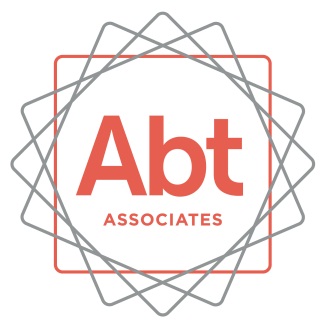 Family Options StudyREVISED 18-Month Follow-Up SurveySeptember 30, 2011IntroductionHello, my name is [                    ].  I work for a company called Abt Associates.  You might remember that I met with you back in [MONTH/YEAR of RA OR MONTH/YEAR OF LAST TRACKING INTERVIEW] at [INSERT LOCATION WHERE INTERVIEWER LAST MET WITH RESPONDENT].  At that time I talked to you about a study that we are doing to find out about what kind of housing is best for families who become homeless.  Abt is an independent research company and we are helping the U.S. Department of Housing and Urban Development (HUD) to do this study.  When we talked back in [MONTH/YEAR OF RA/MONTH/YEAR OF LAST TRACKING INTERVIEW], I mentioned that I’d be getting in touch with you again to find out about your housing and other experiences.  I’d like to ask you some questions now.  This interview will take about 60 minutes to complete.  You can stop the interview at any time.  You can choose not to answer any question.  The information you provide will be kept confidential and only used for this study.  The Office of Management and Budget approved the collection of this information.  At the end of the interview, you will receive $50, in appreciation for your time.   Module 1: 	Housing History and StabilityFirst, I’d like to ask about where you are living/staying right now.A1-A4:  Adapted from Family Options Study Baseline and Tracking SurveysCan you please confirm the address where you are living/staying now?  [CAPI: PRE-FILL WITH ADDRESS WHERE INTERVIEW IS TAKING PLACE. INTERVIEWER; CONFRIM THAT INFORMATION IS CORRECT AND UPDATE AS NEEDED]A1a.	Is there a complex/building name? 		A1b.	Is there an apartment number? 		A1c.	What city do you live in?		A1d.	What state do you live in?		A1e.	What is the zip code?		How long have you lived in this place? [PROMPT: SHOW CALENDAR AND ASK WHEN MOVED IN]  You can tell me this answer in days, weeks, or months or, whichever is easiest for you.  [INTERVIEWER/CAPI: RECORD NUMBER OF DAYS, WEEKS, MONTHS, YEARS.  IF 0, RECORD THAT AS WELL].  NUMBER OF DAYS	NUMBER OF WEEKS	NUMBER OF MONTHS	REFUSED	 -2DON’T KNOW	 -1CAPI: IF RESPONDENT WAS RANDOMLY ASSIGNED TO SUB; CBRR; OR UC INTERVENTIONS SKIP TO A4. IF RESPONDENT WAS RANDOMLY ASSIGNED TO PBTH INTERVENTION ASK A3.Is the place where you live now called the [INSERT NAME OF PROGRAM TO WHICH THE FAMILY WAS RANDOMLY ASSIGNED/ USE ALTERNATIVE NAMES IF PROGRAM IS KNOWN BY MORE THAN ONE NAME]? CAPI: ONLY ASK FOR SAMPLE ASSIGNED TO Project-Based Transitional Housing (PBTH) INTERVENTION. YES	 1	 (SKIP TO A5)NO	 2	REFUSED	 7DON’T KNOW	 8A3a–A3d:  New questionsA3a. 	Did you ever live at [NAME OF PROGRAM TO WHICH FAMILY WAS RANDOMLY ASSIGNED]?YES	 1	(SKIP TO A3c)NO	 2REFUSED	 7DON’T KNOW	 8A3b.	What the main reason you did not ever live at [NAME OF PROGRAM TO WHICH FAMILY WAS RANDOMLY ASSIGNED?]  DO NOT READ LIST/ RECORD VERBATIM AND CODEI DID NOT LIKE HOUSING (QUALITY)	 1I DID NOT LIKE THE LOCATON/NEIGHBORHOOD	 2I DID NOT LIKE PROGRAM RULES	 3	I DID NOT LIKEOTHER RESIDENTS 	 4I COULD NOT HAVE MY WHOLE FAMILY WITH ME	 5PROGRAM WOULD NOT ACCEPT ME	 6OTHER (SPECIFY____________________)	 6REFUSED	 7DON’T KNOW	 8SKIP TO A4A3c.  	About how long did you live there?  You can tell me the answer in days, weeks, or months, whichever is easiest for you.NUMBER OF DAYS	NUMBER OF WEEKS	NUMBER OF MONTHS	REFUSED	 -2DON’T KNOW	 -1A3d. 	What would you say was the main reason you left [NAME OF PROGRAM TO WHICH FAMILY WAS RANDOMLY ASSIGNED?]DO NOT READ LIST/ RECORD VERBATIM AND CODEI DID NOT LIKE HOUSING (QUALITY)	 1I DID NOT LIKE THE LOCATON/NEIGHBORHOOD	 2I DID NOT LIKE PROGRAM RULES	 3	I DID NOT LIKEOTHER RESIDENTS 	 4I COULD NOT HAVE MY WHOLE FAMILY WITH ME	 5PROGRAM ASKED ME TO LEAVE	 6OTHER (SPECIFY____________________)	 6REFUSED	 7DON’T KNOW	 8A4a-p:  Adapted from the Transitional Housing StudyWhich of the following best describes your current living situation?  New questionDo you think that you will be able to stay in the place where you are living/staying now as long as you want? YES	 1 	 (SKIP TO A7)NO	 2 	REFUSED	 7 	DON’T KNOW	 8 	New question[IF THE RESPONDENT ANSWERED ‘NO’ TO A5]  Why don’t you think you will be able to stay in this place as long as you want?   What would you say is the main reason?[RECORD RESPONSE AND CODE]IT IS NOT MY HOUSE OR APARTMENT	 1 I WON’T BE ABLE TO CONTINUE TO PAY THE RENT	 2THE PROGRAM I’M IN HAS A TIME LIMIT	 3THE LANDLORD/OWNER HAS TOLD ME I WILL HAVE TO 
LEAVE	 4OTHER (Specify:__________________________________)	 5REFUSED	 7DON’T KNOW	 8A7-A8b:	Effects of Housing Vouchers on Welfare Families follow-up survey (A7 adapted from HOPE VI Interim Assessment Resident Survey)CAPI:  IF RESPONSE TO ANY OF A4D THROUGH A4P=YES; SKIP TO A9.[CAPI INSTRUCTION: ASK ONLY IF RESPONSE TO A4A, A4B, OR A4C IS YES].  Do you currently receive any governmental housing assistance, such as through public housing or Section 8  Housing Choice Voucher?  YES	 1	(SKIP TO A8b)NO 	 2REFUSED	 7  DON’T KNOW	 8  A8:  National Survey of American Families (NSAF)Are you paying lower rent because the Federal, state, or local government is paying for part of your rent?  YES	 1NO	 2	(SKIP TO A9)REFUSED	 7	(SKIP TO A9)DON’T KNOW	 8	(SKIP TO A9)A8a:  New questionA8a.	What is the name of the program that provides your housing assistance?  This could be the program where you live or the program that helps you with your rent. RECORD VERBATIMA8b:  Adapted from HOPE VI Interim Assessment Resident Survey A8b.  	Is this assistance: public housing, a Section 8 Housing Choice Voucher Certificate or Voucher, a Section 8  Housing Choice Voucher project, or some other type of assistance?   	CAPI: ACCEPT ONE RESPONSE ONLY.PUBLIC HOUSING 	 1A SECTION 8 CERTIFICATE OR VOUCHER	 2A SECTION 8 PROJECT	 4OTHER TYPE OF HOUSING ASSISTANCE
    (SPECIFY):_______________________________	 5REFUSED	 7DON’T KNOW	 8A9-A12:	Family Options Study, Baseline and Tracking Interviews, Adapted from Center for Mental Health Services and the Center or Substance Abuse Treatment (CMHS/CSAT) Now, I’d like you to think about the last six months—that is, since [SHOW CALENDAR].  Were there any times when you were homeless in the last six months?  By homeless, I mean times when you didn’t have a regular place to live and you were living in a homeless shelter or temporarily in an institution because you had nowhere else to go.  Homeless can also include living in a place not typically used for sleeping such as on the street, in a car, in an abandoned building, or in a bus or train station in the past six months. Please do not include any times when you may have stayed with friends or relatives because you did not have your own place to stay.  Please do not include times when you lived in a transitional housing program or permanent housing program.YES	   1 	 NO	 2 	(SKIP TO A11)REFUSED	 7 	(SKIP TO A11)DON’T KNOW	 8 	(SKIP TO A11)[IF THE RESPONDENT ANSWERED ‘YES’ TO A9]  How many times were you homeless in the last six months? [INTERVIEWER/CAPI: RECORD NUMBER OF TIMES THE PERSON WAS HOMELESS. IF 0, RECORD THAT AS WELL.]  NUMBER OF TIMES ____________________________________REFUSED	 7 	(SKIP TO A11)DON’T KNOW	 8 	(SKIP TO A11)A10a.	[IF A10>1: Thinking about all of the times you have been homeless in the past  6 months], What would you say is the total number of days, weeks, or months that you have been homeless in the past 6 months?	[INTERVIEWER/CAPI: RECORD THE NUMBER OF DAYS, WEEKS, OR MONTHS.  IF 0, RECORD THAT AS WELL.]  NUMBER OF DAYS 	NUMBER OF WEEKS	NUMBER OF MONTHS	REFUSED	 -2DON’T KNOW	 -1Again, please think about the last six months.  Were there any times when you were living with a friend or relative because you could not find or afford a place of your own?YES	   1NO	  2REFUSED	 7DON’T KNOW	 8Altogether, how much time in the past six months, would you say you spent living with a friend or relative because you could not find or afford a place of your own?   You can tell me this answer in days, weeks, or months, whichever is easiest for you.  [INTERVIEWER/CAPI: RECORD NUMBER OF DAYS, WEEKS, MONTHS, YEARS.  IF 0, RECORD THAT AS WELL].  	NUMBER OF DAYS	NUMBER OF WEEKS	NUMBER OF MONTHS	REFUSED	 -2DON’T KNOW	 -1A13-A14:  Family Options Study Baseline and Tracking surveysNow I’d like you to think about the past [# MONTHS SINCE RA], that is since [RA MONTH/YEAR].  [CAPI: IF A7 or A8 = YES or IF RA RESULT=PBTH INSERT: Other than [where you are now/PROGRAM NAME IN A3] Have you participated in any program to help you with your housing?  This could be a housing program where you lived or a program that helped you pay the rent in your own apartment or house.   YES	 1NO	 2 		REFUSED	 7DON’T KNOW	 8CAPI: LOOP FOR KNOWN PROGRAMS FIRST (A14-A16) AS FOLLOWS:  IF A3 or A3a=YES: INSERT NAME OF PROGRAM TO WHICH THE FAMILY WAS RANDOMLY ASSIGNED IN A14.IF A4e, A4f, A4h=YES INSERT NAME OF THAT PROGRAM IN A15IF A8a <> BLANK, INSERT NAME OF PROGRAM IN A16.THEN REPEAT A17-A19 FOR ANY ADDITIONAL PROGRAMSA14-A16	During what period of time did you participate [IN PROGRAM NAME]?  By participate I mean when you got help with your rent or when you lived at the program?  What type of program was that?   A17-A19	[IF YES to A13] What was the [FIRST/SECOND/THIRD] program’s name?  During what period of time did you participate]?  By participate I mean when you got help with your rent or when you lived at the program?  What type of program was that?   CAPI: if A14b, A15b, A16b, A17b, A18b, A19b… and A14c, A15c, A16c, A17c,A18c, A19c… are completed, then A14d, A15d, A16d, A17d,A18d, A19d… should remain blank. If A14d, A15d, A16d,A17d, A18d,A19d completed then A14b, A15b, A16b, A17b,A18b, A19b… and A14c, A15c, A16c, A17c,A18c, A19c are to be left blankAdapted from Family Options Study, Tracking surveyA20.	Now I’d like you to focus just on the past 6 months—that is since [MONTH 6 MONTHS PRIOR].  Think about all of the different places you have lived/stayed during the past 6 months.  How many different places you have lived/stayed?  Please include the place where you currently live/stay.  [INTERVIEWER:  IF ASKED, THIS SHOULD INCLUDE ALL PLACES THE RESPONDENT HAS LIVED, INCLUDING HOMELESS SHELTERS][NOTE TO INTERVIEWER: IF INTERVIEWEE CYCLED BACK AND FORTH BETWEEN TWO PLACES, COUNT EACH ONLY ONCE.]One place—where I am now	 12 Places	 23 Places	 34 Places	 45 Places	 5More than 5 Places	 6	REFUSED	 7DON’T KNOW	 8Module 2: 	Housing Quality and Affordability (Current Unit)CAPI: If respondent answered YES to A4k, A4L, A4m, A4n, or A4o SKIP TO MODULE 3Now I will ask you about the people who live with you now.Family Options Study, Baseline and Tracking surveysHow many adults that is people who are 18 years old or older, in your family are living with you right now [do not include yourself]?_____Number of adultsREFUSED	 -2DON’T KNOW	 -1Please tell me the first names of the adults in your family who live with you right now. Do not include yourself. By adult, I mean people who are 18 years old or older.How many children in your family are living with you right now? By children, I mean people 17 years old or younger. ___Number of childrenREFUSED	 -2DON’T KNOW	 -1Please tell me the first names of the children in your family who live with you now.  By children, I mean people who are 17 years old or younger.  So, the people in your family who are living with you now are:  [READ NAMES}.  If you moved, who do you think would go with you?[LIST NAMES OF ADULTS AND CHILDREN WHO WOULD GO WITH RESPONDENT.]ADULTS		CHILDREN		For the next questions, when I ask you about the people in your family, I would like you to include those people we just talked about who live with you now and would move with you if you moved.I am now going to ask you about the place where you are living now.Effects of Housing Vouchers on Welfare Families follow-up surveyNot including kitchens, bathrooms and hallways, how many rooms are there in your house/apartment/ living space available for the use of your family [THE PEOPLE WE JUST TALKED ABOUT]? [READ LIST.  ACCEPT ONE RESPONSE ONLY.]One	   1Two	  2Three	  3Four	  4Five	  5Six or more	  6REFUSED	 7DON’T KNOW	 8Rent StudyOverall, how would you describe the condition of your current house or apartment?  Would you say it is in: [READ LIST.  ACCEPT ONE RESPONSE ONLY.]Excellent Condition	   1Good Condition	  2Fair Condition	  3Poor Condition	  4	REFUSED	 7DON’T KNOW	 8Rent StudyDoes your current housing have any of the following problems? B9-B11:	Adapted from Effects of Housing Vouchers on Welfare Families follow-up survey and Rent StudyIn the month just past, what did you and the people in your family pay [as rent/for the mortgage/ and any condo fee]?  We are interested only in knowing the amount of the [rent/mortgage/condo fee] payment that you and your family paid, not any amount that may have been paid by other people who live here, other people who don't live here, or a government program.   CAPI: IF RESPONDENT ANSWERED “YES” TO A4a, adjust question text FOR B9 and B9a to ask about RENT/mortgage; otherwise ask about rent ONLY. [FOUR DIGITS, WHOLE DOLLARS ONLY]$ PER MONTH 	 REFUSED	 -2DON’T KNOW	 -1B9a.	That is, $[AMOUNT FROM B4] that you and the people in your family paid last month for your [mortgage/rent].  Is that right?YES	 1NO	 2 	(REPEAT B9)In the month just past, what was the total amount you and the people in your family  paid for utilities that were not included as part of the rent or condominium fee? By all utilities, I mean electricity, heat, gas, and water.  We are interested only in knowing the total amount of utility payments that you and your family paid, not any amount that may have been paid by other people or a government program.   [FOUR DIGITS, WHOLE DOLLARS ONLY]UTILITIES $ PER MONTH 	_____NO PAYMENT/INCLUDED IN RENT OR IN CONDOMINIUM FEE	 -3	(GO TO C1)REFUSED	 -2	(GO TO C1)DON’T KNOW	 -1	(GO TO C1)B10a.	That is $[AMOUNT FROM B10] that you and your family paid last month for all utilities.  Is that right?YES	 1NO	 2 	(REPEAT B10)What is the total amount of all utility payments, for a typical month—that is not a month with unusually high or low heat or air conditioning bills?[FOUR DIGITS, WHOLE DOLLARS ONLY]TYPICAL COST PER MONTH $ 	NO PAYMENT/INCLUDED IN RENT OR IN CONDOMINIUM FEE	 -3	(GO TO C1)REFUSED	 -2	(GO TO C1)DON’T KNOW	 -1	(GO TO C1)B11a.	I have entered $[amount from B6] as the amount you and family members who are with you here pay in a typical month for all utilities.  Is this correct?YES	 1NO	 2 	(REPEAT B11)Module 3:	Employment Income, Self-Sufficiency, and HardshipNow I’d like to ask a few questions about your work experience.C1-C13:	Family Options Study, Baseline Survey, Adapted from MTO Interim Evaluation Survey and Effects of Housing Vouchers on Welfare Families Follow-up SurveyLast week, did you do any work for pay?YES	 1 	(SKIP TO C3)NO	 2REFUSED	 7DON’T KNOW	 8Since [MONTH/YEAR OF RA], have you done any work at all for pay?  This could include any jobs you may currently have, even if you did not do any work for pay last week.YES  	 1	NO	 2	(SKIP TO C12)	REFUSED	 7	(SKIP TO C12)DON’T KNOW 	 8	(SKIP TO C12)Since [MONTH/YEAR OF RA], that is in the past [N] months, how many different jobs have you had?  Please include all jobs.		# of jobs		 	DON’T KNOW	 -1REFUSED	 -2Since [MONTH/YEAR of RA], that is in the past [N] months, how many months did you work for pay at least for part of the month?  Please include any months you worked for pay, even if you did not work the entire month.		# of months		 	DON’T KNOW	 -1REFUSED	 -2Now, I would like to ask you about your:CAPI: IF C1=YES AND C3>1 main job.  Your main job is the one where you work the most hours.IF C1=YES AND C3=1.current job.IF C1=NO, REF, DK most recent job.CAPI WILL SUBSTITUTE TEXT ACCORDINGLY THROUGHOUT C5-C7How many hours per week do/did you usually work at your [main] job/most recent job? By main job, I mean the one at which you usually work the most hours.NUMBER OF HOURS  	 1-84REFUSED	 -2DON’T KNOW	 -1Now I have a few questions about the (main) job at which you worked last week/your most recent job.  By main job I mean the one where you worked the most hours [NOTE TO REVIEWERS:  This section is intended to allow for the calculation of WEEKLY earnings for all respondents.]For your (main)/most recent job, what is the easiest way for you to report your total earnings before taxes or other deductions: hourly, weekly, monthly, annually, or on some other basis?  HOURLY	 1DAILY	 2WEEKLY	 3BI-WEEKLY (EVERY 2 WEEKS)	 4TWICE MONTHLY	 5MONTHLY	 6ANNUALLY	 7PER UNIT	 8OTHER (SPECIFY___________________________)	 96REFUSED	 97DON’T KNOW	 98[Do/Did] you usually receive overtime pay, tips, or commissions (at this/your main/your most recent] job? YES	 1NO	 2REFUSED	 7DON’T KNOW	 8Including overtime pay, tips, and commissions), what [are/were] your usual [REFER TO PAY FREQUENCY REPORTED IN C6] (hourly/daily/weekly/biweekly/twice monthly/ monthly/annual/per unit) earnings on this job, before taxes or other deductions? ENTER DOLLAR AMOUNT $__ __ ,__ __ ___REFUSED	 -2DON’T KNOW	 -1IF C6=2 CONTINUE TO C9; IF C6=7 SKIP TO C10IF C6=8 SKIP TO C11OTHERWISE SKIP TO C12[ASK THIS QUESTION ONLY OF PEOPLE WHO REPORT BEING PAID ON A DAILY BASIS, C6=2] How many days a week do you usually work? NUMBER OF DAYS______________REFUSED	 -2DON’T KNOW	 -1SKIP TO C12How many weeks a year do you get paid for?NUMBER OF WEEKS______________REFUSED	 -2DON’T KNOW	 -1SKIP TO C12[ASK THIS QUESTION ONLY OF PEOPLE WHO REPORT BEING PAID BY THE UNIT C6=8]  For how many [UNITS] are you usually paid per week (on this job)? NUMBER OF UNITS______________REFUSED	 -2DON’T KNOW	 -1Now I would like to ask you about different sources of income or assistance you or people in your family may receive.  Your responses to these questions will not affect your family’s eligibility for housing assistance or other types of assistance.  By family, I mean the people we talked about before who live with you now and who would move with you if you moved.C12:	Family Options Study, Baseline Survey, adapted from the Effects of Vouchers on Welfare Families Baseline SurveyThinking about the last month, (that is, the last 30 days), did you, or anyone in your family who is with you now, receive any assistance or income from…[READ EACH SOURCE]C13-C18: Effects of Housing Vouchers on Welfare Families follow-up surveyDuring [most recently completed calendar year 2011 or 2012] what was the total amount of cash income, before taxes or other deductions, you and all the people in your family received?  Please include money from your main job, work on the side, welfare, SSI, help from your family and friends, child support, alimony, and any other money income received by you or any other household member.ENTER DOLLAR AMOUNT: $___ ____ ____ , ____ ____ _____REFUSED	- -2	(SKIP TO C14)DON’T KNOW	- -1	(SKIP TO C14)C13a.	I have entered $ [amount from C15] as the typical combined annual income for you and all the people in your family who live with you.  Is this correct?YES	 -1  	(SKIP TO C19)NO	 -2     	(REPEAT C13)Note to Reviewers: The following sequence was deliberately staggered to prevent a respondent from automatically choosing the lowest amount.Would it amount to $10,000 or more? YES	 1  NO	 2 	(SKIP TO C18)REFUSED	 7 	(SKIP TO C18)DON’T KNOW	 8 	(SKIP TO C18)Would it amount to $20,000 or more? YES	 1  NO	 2 	(SKIP TO C17)REFUSED	 7 	(SKIP TO C17)DON’T KNOW	 8 	(SKIP TO C17)Would it amount to $30,000 or more? YES	 1 	(SKIP TO C19)NO	 2 	(SKIP TO C19)REFUSED	 7 	(SKIP TO C19)DON’T KNOW	 8 	(SKIP TO C19)Would it amount to $15,000 or more? YES	 1 	(SKIP TO C19)NO	 2 	(SKIP TO C19)REFUSED	 7 	(SKIP TO C19)DON’T KNOW	 8 	(SKIP TO C19)Would it amount to $5,000 or more?YES	 1NO 	 2REFUSED	 7DON’T KNOW	 8C19-C19a: Adapted from MTO Interim Evaluation SurveyWorkers sometimes receive a tax refund from the Earned Income Tax Credit or because they overpaid taxes in the previous year.  This refund can be paid in one refund check or it can be paid in workers’ paychecks.  Did you receive a tax refund check from the federal government early in [2012/2013 [INSERT CORRECT YEAR BASED ON TIMING OF INTERVIEW], between January and June or as part of your paycheck?  YES	 1NO (SKIP TO C20)	 2REFUSED (SKIP TO C20 )	 7DON’T KNOW (SKIP TO C20 )	 8C19a.	How much was your tax refund?  Enter amount: $__ __ __ __   DON’T KNOW	 -1REFUSED	 -2 C19b.	Did you receive your refund in one check or as part of your paycheck?  REFUND CHECK	 1PAYCHECK	 2REFUSED	 7DON’T KNOW	 8Now I have some questions about your schooling.     C20-C21: Adapted from Family Options Study Baseline Survey What is the highest grade or year of regular school that you have completed and gotten credit for? [DO NOT READ LIST.  ACCEPT ONE RESPONSE ONLY.]Nursery School to 6th grade or no schooling	 17th to 12th grade – NO DIPLOMA 	 2High School Graduate/HAVE DIPLOMA 	 3High School Equivalent (GED) General Educational Development	 4Some College	 5Associates Degree	 7Bachelor’s Degree	 8Master’s Degree, Doctorate Degree, or other Professional Degree
(for example, MD, DDS, DVM, LLB, JD)	 9REFUSED	 97DON’T KNOW	 98Do you have a high school diploma or a GED?  [ASK ONLY IF RESPONSE TO C20 IS NOT COLLEGE. PROBE FOR GED VS. HIGH SCHOOL DIPLOMA] ACCEPT ONE RESPONSE ONLY.]GED	 1HIGH SCHOOL DIPLOMA	 2NEITHER 	 4REFUSED	 7DON’T KNOW	 8C22-C23: New Questions Do you have a technical certificate or vocational accreditation?YES	 1NO 	 2	(SKIP TO C24)REFUSED	 7	(SKIP TO C24)DON’T KNOW	 8	(SKIP TO C24)What kind of technical certificate or vocational accreditation did you receive? Was it:An Occupational/Vocational Certificate	 1(such as certified nursing assistant)Please specify the type of certificate: ______________An Occupational/Vocational License	 2(such as electrician, plumber, nurse)Please specify the type of license: ______________Associate’s Degree	 3Other technical certificate or vocational accreditation	 4Please specify the type of certificate or accreditation: ______________REFUSED	 7DON’T KNOW	 8C24-C27:	Effects of Housing Vouchers on Welfare Families & MTO Interim Evaluation Survey, adapted from National Survey of American Families (NSAF)Now I would like to ask you about any regular school or any training you may have had since [MONTH/YEAR OF RA].  Have you participated in any school or training program that lasted at least two weeks that was designed to help you find a job, improve your job skills, or learn a new job?YES	 1NO 	 2	(SKIP TO C28)REFUSED	 7	(SKIP TO C28)DON’T KNOW	 8	(SKIP TO C28)How many different training programs have you participated in since [MONTH/YEAR of RA].  NUMBER OF PROGRAMS______________REFUSED	 -2DON’T KNOW	 -1What kind of schooling or training was that?  Please tell me about each one.  DO NOT READ LIST. ACCEPT ONE RESPONSE ONLY FOR EACH TYPE  TRAINING PROGRAM.  CODE TYPE OF TRAINING IN TABLE BELOW FOR EACH PROGRAM.  COMPLETE AS MANY COLUMNS AS NUMBER OF TRAINING PROGRAMS REPORTED IN C25. Altogether since [MONTH/YEAR of RA], that is in the past [N] months, about how many weeks would you say you  have spent in training programs that were designed to help you find a job, improve your job skills, or learn a new job?NUMBER OF WEEKS______________REFUSED	 -2DON’T KNOW	 -1Food SecurityThese next questions are about the food eaten in your household in the last 30 days and whether you were able to afford the food you need.Source: C28-C31 USDA/ERS used in Current Population Survey—Food Security SupplementI'm going to read you two statements that people have made about their food situation. Please tell me whether the statement was OFTEN, SOMETIMES, or NEVER true for (you/you and the other members of your household) in the last 30 days.C28a.  The first statement is “I worried whether our food would run out before I got money to buy more.”  Was that often, sometimes, or never true for you in the last 30 days?OFTEN TRUE	 1SOMETIMES TRUE	 2NEVER TRUE	 3REFUSED	 7DON’T KNOW	 8C28b.  The second statement is:  “The food that I bought just didn’t last, and I didn’t have money to get any more.”  Was that often, sometimes, or never true for you in the last 30 days?OFTEN TRUE	 1SOMETIMES TRUE	 2NEVER TRUE	 3REFUSED	 7DON’T KNOW	 8In the past 30 days, that is since (name of current month) of last year, did you or other adults in your household ever cut the size of your meals or skip meals because there wasn’t enough money for food?YES	 1NO	 2	(SKIP TO C32)REFUSED	 7	(SKIP TO C32)DON’T KNOW	 8	(SKIP TO C32)In the last 30 days, did you ever eat less than you felt you should because there wasn't enough money to buy food?Yes	 1No	 2REFUSED	 7DON’T KNOW	 8In the last 30 days, were you ever hungry but didn't eat because you couldn't afford enough food?Yes	 1No	 2REFUSED	 7DON’T KNOW	 8In the last 30 days, did you or other adults in your household ever not eat for a whole day because there wasn't enough money for food? Yes	 1No	 2REFUSED	 7DON’T KNOW	 8Economic Stressors  C33-C34: Adapted by Shinn from Pearlin & Schooler (1978) Now, I would like you to think about the past six months, that is since [MONTH 6 MONTHS PRIOR]. How often does it happen that you do not have enough money to afford:In general, how do your family's finances usually work out at the end of the month?  Do you find that you usually end up with  (READ)Some money left over	 1     Just enough money to make ends meet	 2Not enough money to make ends meet	 3     Module 4:	Family Composition and PreservationNow I’d like to ask you about the people in your family.  I’ll ask you about the people we talked about earlier—those who you said are  living with you now—and people who are not staying with you now. D1-D23a Adapted from Family Options Study Baseline and Tracking SurveysWhat is your marital status?  Are you currently…Single, never married	 1Married or living in a marriage like situation	 2Widowed	 3Separated/Divorced	 4REFUSED	 7DON’T KNOW	 8Earlier we talked about the people in your family who are living with you now and would move with you if you moved.  Those people are: CAPI: DISPLAY NAMES FROM MODULE 2:The last time we talked, in [MM/YYYY of RA or MM/YYYY OF LAST TRACKING INTERVIEW] [LIST FIRST NAMES AND CURRENT AGES OF PEOPLE LIVING WITH RESPONDENT AT TIME OF LAST INTERVIEW BUT NOT LISTED ABOVE/MENTIONED IN MODULE 2] were living with you/staying with you.  Can you please  tell me where they are currently staying, and how long they’ve been staying there?  CAPI: COMPARE PEOPLE RECORDED IN MODULE 2 TO THE LIST OF ADULTS AND CHILDREN WITH THE RESPONDENT AT LAST TRACKING INTERVIEW OR AT BASELINE.  POPULATE TABLE BELOW WITH ADULTS AND CHILDREN WHO WERE WITH THE RESPONDENT AT THE LAST TRACKING INTERVIEW OR BASELINE BUT NOT NOW. COLUMNS WILL BE ADDED TO THE TABLE AS NEEDED.SEPARATIONSNow I’d like to ask you about people whom you consider to be part of your family but who are not living with you now.  CAPI: Compare people mentioned in D3a and D4a to the family roster at baseline. These questions are for people in the roster at baseline and not now and for people the respondent considered part of the family at baseline that are not in the roster then or now.  MORE COLUMNS WILL BE ADDED TO EACH GRID AS NEEDEDCAPI:  WHENEVER DECEASED IS SELECTED AS RESPONSE, DISPLAY CONDOLENCE SCRIPT:  I am sorry for your loss.  Do you need to take a minute before we go on? (SKIP TO NEXT QUESTION) CAPI:  IF NEW MEMBERS IDENTIFIED IN MODULE 2 ASK D11 –D15; ELSE SKIP TO D16.Now I have some questions about the family members WHO ARE LIVING WITH YOU NOW but who were not with you the last time we talked.  Let’s start with the adults.  MORE COLUMNS WILL BE ADDED AS NEEDED.  THESE ITEMS ARE ONLY COLLECTED FOR FAMILY MEMBERS WHO HAVE JOINED THE FAMILY SINCE THE BASELINE INTERVIEW OR LAST TRACKING INTERVIEW (WERE NOT WITH THE FAMILY AT THE BASELINE INTERVIEW OR LAST TRACKING INTERVIEW)CAPI:  ASK ONLY OF MEMBERS FROM BASELINE AND LISTED AS LIVING WITH R IN MODULE 2Now I would like to ask you some questions about the people in your family who were living with you in [MONTH/YEAR of RA] and who are living with you now. Ask following questions for all people on the household roster both at baseline and now:CAPI ADD NEW COLUMNS AS NEEDEDNow I would like to ask some additional questions about you and other people who were living with you over the past [N] months, that is since [RA MONTH/YEAR].  Please answer only for people older than 15 years of age.  CAPI:	Ask following questions for all people on the household roster over 15 and for household members over 15 reported as missing from the household at baseline or now:CAPI: Auto-populate grid with NAME based on answers from previous questions about household roster.CAPI ADD NEW COLUMNS AS NEEDEDModule 5:	Adult Well-BeingThe next few questions are about your health and refer to how you are doing now.  E1 National Health Interview SurveyOverall, how would you rate your health during the past month/30 days?Excellent	 1	Very good	 2Good	 3Fair	 4Poor	 5REFUSED	 7DON’T KNOW	 8E2.  HOPE Scale, Snyder, C. R., Sympson, S. C., Ybasco, F. C., Borders, T. F., Babyak, M. A., & Higgins, R. L. (1996).  Development and validation of the State Hope Scale.  Journal of Personality and Social Psychology, 70, 321–335.  Wording changed in introduction to work with in-person administration of questions—original was self-administered.I will read a list of items to you.  Please tell me how you think about yourself right now for each item.  Please take a few moments to focus on yourself and what is going on in your life at this moment.  Once you have this "here and now" set, please tell me whether each item is Definitely False, Mostly False, Somewhat False, Slightly False, Slightly True, Somewhat True, Mostly True, and  Definitely True for you right now.The next questions are about how you have been feeling during the past 30 days (that is, the past month).  Source: National Co-Morbidity SurveyK+6 Interviewer administered sequence.  http://www.hcp.med.harvard.edu/ncs/k6_scales.php.  How much of the time during the past 30 days have you felt... PTSD SymptomsBelow is a list of the issues that people sometimes have after experiencing a lot of stress. I would like to ask you to think about the 30 days (that is the past month).Source: Modified FOA.  I’m going to read each one and then ask you to indicate how much that issue has bothered you in the past month.  Please tell me whether each of the following issues have bothered you: Not at all, a little bit, Moderately, Quite a bit, or Extremely.Now I would like to ask you some questions about alcohol and drugs. These are questions about different experiences some people may have if they use drugs or alcohol.  We are asking these questions of everyone in the study.  Remember that the information you provide will be kept confidential and will only be used for this study. E5-E9 Source: Rapid Alcohol Problems Screen Cherpitel 1995d.Do you sometimes take a drink in the morning when you first get up?YES	 1NO 	 2REFUSED	 7DON’T KNOW	 8The next questions are about the past 6 months.  That is, since [SHOW CALENDAR]During the past 6 months, has a friend or family member ever told you about things you said or did while you were drinking that you could not remember?YES	 1NO 	 2REFUSED	 7DON’T KNOW	 8During the past 6 months, have you had a feeling of guilt or remorse after drinking?YES	 1NO 	 2REFUSED	 7DON’T KNOW	 8During the past 6 months, have you failed to do what was normally expected of you because of drinking?YES	 1NO 	 2REFUSED	 7DON’T KNOW	 8During the past 6 months have you lost friends or boy/girlfriends because of drinking?YES	 1NO 	 2REFUSED	 7DON’T KNOW	 8Now, I have some questions about illegal drugs.  By illegal drugs, I mean things like marijuana (except when used for medicinal purposes), ecstasy, cocaine, crack, heroin, speed, uppers, downers, etc.E10 Source: ADAPTED FROM DAST Drug Abuse Screening Test. This sequence was also used in NSHAPC and the Transitional Housing Study. Also used in Family Options Study Baseline survey.Thinking about the past 6 months that is since [SHOW CALENDAR].  (READ EACH CATEGORY AND MARK RESPONSE.)In the last 6 months, have you ever been physically abused or threatened with violence by a person who you were romantically involved with, such as a spouse, boy/girlfriend, or partner?YES	 1NO 	 2REFUSED	 7DON’T KNOW	 8Module 6:	Child Well-Being and Parenting“Now I would like to talk to you about [NAME OF CHILD].”  Source: F1-F9: Effects of Housing Vouchers on Welfare Families, adapted from MTO.  Our records show [CHILD]’s date of birth is [FOCAL - CHILD’S DOB].  Is that correct?YES	 1 	(SKIP TO F2)NO 	 2REFUSED	 7	(SKIP TO F2)DON’T KNOW	 8 	(SKIP TO F2)F1a.	What is [CHILD]’s date of birth	ENTER DATE:  ______/_____/_____	                                     Month / Day / YearREFUSED	 7DON’T KNOW	 8Source: F2-F5d: Supporting Healthy Marriages Demonstration 30-Month Survey, ModifiedDo you currently live in the same household as [CHILD]…?  All of the time (SKIP TO F6)	 1	At least half of the time (SKIP TO F6)	 2Less than half of the time	 3None of the time	 4CHILD IS DECEASED (READ CONDOLENCE SCRIPT)	 5	  REFUSED	 7DON’T KNOW	 8CONDOLENCE SCRIPT:  I am sorry for your loss.  Do you need to take a minute before we go on? (SKIP TO MODULE 7) During the past month, about how often did you spend one or more hours a day with [FOCAL CHILD]?  Was it…Every day or nearly every day		1A few times a week		2A few times in the last month		3Only once or twice, or		4Not at all		5REFUSED		7DON’T KNOW		8 [IF FOCAL CHILD IS OLDER THAN 24 MONTHS]  During the past month, how often have you phoned [FOCALCHILD] or sent [HIM/HER] a card, letter, e-mail, or text message?  Was it…Every day or nearly every day		1A few times a week		2A few times in the last month		3Only once or twice, or		4Not at all		5REFUSED		7DON’T KNOW		8CAPI: Ask following questions for children aged 2-17 IF CHILD IS <2 YEARS OF AGE SKIP TO NOTE BEFORE F10.About how often in the past month did you know…  CAPI:  IF F2=NONE OR LESS THAN HALF OF THE TIME  AND IF RESPONSES TO HALF OR MORE OF ITEMS F3, F4, F5A, F5B, F5C AND F5D ARE 4, 5, 7 OR 8 THEN SKIP TO MODULE 7 AS IT DOES NOT APPEAR RESPONDENT WOULD KNOW ENOUGH ABOUT FOCALCHILD’S ACTIVITIES TO COMPLETE SECTIONCAPI: ASK FOLLOWING QUESTIONS FOR CHILDREN AGED 4 -17 IF CHILD IS <4 YEARS OF AGE SKIP TO NOTE BEFORE F10.I’d like to start by discussing [CHILD]’s educational progress.ATTENDANCE/TIME IN SCHOOLIs [CHILD] enrolled in [school or [IF CHILD IS LESS THAN 6YEARS OLD] child care] now?  Child care can include could include center-based care as well as any other home day care or babysitting arrangement you may have for your child. YES	 1 	(SKIP TO F8)NO 	 2	IF VOLUNTEERED: HOME-SCHOOLED 	 3 	(SKIP TO F8)IF VOLUNTEERED: ON SUMMER/SCHOOL VACATION 	 4 	(SKIP TO F8)IF VOLUNTEERED: NOT IN SCHOOL OR CHILD CARE YET 	 5 	(SKIP TO F8) REFUSED	 7 	(SKIP TO F8)DON’T KNOW	 8 	(SKIP TO F8)When was [CHILD] last enrolled in [school or [IF CHILD IS LESS THAN 6 YEARS OLD] child care]? 		ENTER DATE:  ______/_____	                            Month / YearREFUSED	 -1DON’T KNOW	 -2NEVER IN SCHOOL/CHILD CARE 	 -3What is the highest grade or year of school that [CHILD] has ever completed? 
[DO NOT READ LIST.  ACCEPT ONE RESPONSE ONLY.]	HAVE AVAILABLE LOCAL NAMES FOR PRE KINDERGARTEN, HEAD STARTCURRENTLY IN ANY FORM OF CHILD CARE OR PRESCHOOL	 1 	(SKIP TO F10a)CURRENTLY IN FIRST YEAR OF SCHOOL  (KINDERGARTEN OR FIRST GRADE) 	 2KINDERGARTEN	 3FIRST GRADE	 4SECOND GRADE 	 5THIRD GRADE	 6FOURTH GRADE 	 7FIFTH GRADE	 8SIXTH GRADE 	 9SEVENTH GRADE	 10EIGHTH GRADE	 11NINTH GRADE 	 12TENTH GRADE	 13ELEVENTH GRADE	 14TWELFTH GRADE	 15REFUSED 	 98DON’T KNOW	 99CAPI IF F8=1-14, 98, or 99 SKIP TO NOTE BEFORE F10 [CAPI ASK ONLY IF F8 = 15, Twelfth Grade] Did [CHILD] get a high school diploma?YES	 1NO 	 2REFUSED	 7DON’T KNOW	 8	CAPI:  IF CHILD IS AGE 4 OR OLDER SKIP TO: F13	CAPI: ASK FOLLOWING QUESTIONS FOR CHILDREN AGED 1.5 -3 YEARS 11 MONTHS IF CHILD IS 0 TO 1.5 YEARS OF AGESKIP TO F18.Source: F10-14 SAMHSA MOMSIs your child in regular child care or school at least 10 hours per week?YES	 1NO 	 2 	(SKIP TO F14)REFUSED	 7 	(SKIP TO F14)DON’T KNOW	 8	(SKIP TO F14)F10a.	What sort of care is [NAME OF CHILD] in [FOR THE MOST HOURS PER WEEK]? Family-based care in someone’s home with other children	 1 	School or Center-based care	 2 	(SKIP TO F10c)Child care provided in my home	 3In some other arrangement (SPECIFY_________) 	 4REFUSED	 97 	 DON’T KNOW	 98 	F10b.	Is the provider a relative?  YES	 1NO 	 2REFUSED	 7DON’T KNOW	 8SKIP TO F10dF10c.	Now I’d like to ask about the type of child care provider [CHILD] is in.F10d.	Is your child in any other regular school or child care at least 10 hours per week?   YES	 1NO 	 2 	(SKIP TO F13)REFUSED	 7 	(SKIP TO F13)DON’T KNOW	 8 	(SKIP TO F13)IF F10d=YES, THEN CYCLE THROUGH F10a through F10d UNTIL ALL ARRANGEMENTS ARE REPORTEDCounting the arrangement[s] you just told me about, how many different child care arrangements or schools  has your child been in for at least 10 hours a week since you began participating in the study around [DATE OF ENROLLMENT]?  Please include all types of child care arrangements.________# child care arrangements					(SKIP TO F13)REFUSED	 7 	(SKIP TO F13)DON’T KNOW	 8 	(SKIP TO F13)CAPI: ASK F12 FOR CHILDREN IN KINDERGARTEN OR ABOVE (F6 = 2-15, 98, 99).  IF F6=1 SKIP TO F13.Now I have some questions about the number of schools [CHILD] has attended since you started participating in the study, that is since [DATE OF ENROLLMENT].  F12a.	Since you began participating in the study, around [DATE OF ENROLLMENT], how many different schools has [CHILD’S NAME] attended?______# schoolsREFUSED	 7 	DON’T KNOW	 8 	F12b.	Since you began participating in the study, around [DATE OF ENROLLMENT], has [CHILD’S NAME] repeated a grade or been prevented from moving on to the next grade or level in school?YES	 1NO 	 2REFUSED	 7DON’T KNOW	 8F12c.	Think about [CHILD’S] report card at the end of the last term.  Would you describe the report card as mostly As, mostly Bs, mostly Cs;mostly Ds or mostly Fs? Mostly As	 1Mostly Bs	 2Mostly Cs	 3Mostly Ds	 4Mostly Fs	 5REFUSED	 7DON’T KNOW	 8Ask following questions for children aged 1.5 -17 if in any form of child care or school How many days in the past month has your child missed child care/school? 	*IF F2=4, or interview is during the summer, ask parent to remember the last month of school]	[CAPI NOTE: PROBE: A SCHOOL MONTH TYPICALLY HAS 20-23 DAYS (M-F)]NUMBER OF DAYS ________REFUSED	 -1 	DON’T KNOW	 -2 	DISCIPLINARY SANCTIONSCAPI: SKIP to F16 IF F7 [MONTH/YEAR] IS MORE THAN 6 MONTHS AGO.During the past 6 months, has anyone from [CHILD’S] school/child care asked someone to come in and talk about problems [CHILD] was having with behavior?YES	 1NO 	 2REFUSED	 7DON’T KNOW	 8During the past 6 months [SHOW CALENDAR], has [CHILD] been suspended or expelled from school/child care?YES	 1NO 	 2REFUSED	 7DON’T KNOW	 8How much does your child like school/ child care?  Would you say not at all, not very much, some, pretty much, or very much?  Not at all	 1Not very much	 2Some	 3Pretty much	 4Very much	 5REFUSED	 7DON’T KNOW	 8How would you rate your child’s experiences at school/child care?  Would you say that he/she has had mostly positive experiences; both positive and negative experiences; or  mostly negative experiences?  Mostly positive experiences	 1Both positive and negative experiences	 2Mostly negative experiences	 3REFUSED	 7DON’T KNOW	 8CAPI: ASK FOLLOWING QUESTIONS FOR ALL CHILDRENSource: F18-F19: Effects of Housing Vouchers on Welfare Families, adapted from MTO.Would you say [CHILD’S NAME]’s health in general is excellent, very good, good, fair, or poor?EXCELLENT	 1VERY GOOD	 2GOOD	 3FAIR	 4POOR	 4REFUSED	 7DON’T KNOW	 8F18a.	Do you  take [CHILD’S NAME] to a particular doctor’s office, clinic, health center, hospital, or other place if he/she is sick or if you need advice about his/her health?YES	 1 	NO 	 2 	(SKIP TO F19)REFUSED	 7 	(SKIP TO F19)DON’T KNOW	 8 	(SKIP TO F19)F18b.	Can you tell me where you take [CHILD’S NAME]?  [RECORD RESPONSE AND CODE TO ONE OF FOLLOWING]Private doctor/clinic	 1Hospital outpatient department	 2Community or public health clinic	 3Emergency Room	 4OTHER (SPECIFY) 	 5REFUSED	 7DON’T KNOW	 8During the past 12 months, did [CHILD’S NAME] receive a physical examination or well-child check-up?YES	 1NO 	 2REFUSED	 7DON’T KNOW	 8IF CHILD WAS BORN SINCE RANDOM ASSIGNMENTSource: National Health Interview SurveyWhen [CHILD’S NAME] was born, how much did he/she weigh?_____# pounds ______# oz 					REFUSED	 -1DON’T KNOW	 -2 	CAPI:  IF F20 <> DON’T KNOW, SKIP TO NOTE BEFORE F21.  IF F20=DK THEN ASK F20a.F20a.	[IF F20 = DK] Do you remember if [CHILD’S NAME] was underweight or about the right weight?Underweight	 1About the right weight	 2REFUSED	 7DON’T KNOW	 8CAPI: IF CHILD<3 YEARS OF AGE SKIP TO F26.  IF CHILD ≥4 YEARS OF AGE SKIP TO F22BEHAVIOR PROBLEMS—ASK F21 for 3-YEAR OLDs; F22 for CHILDREN AGE 4-10; and F23 for CHILDREN AGE 11-17. IF CHILD AGE=3 YEAR OLDS CONTINUE ELSE SKIP TO F22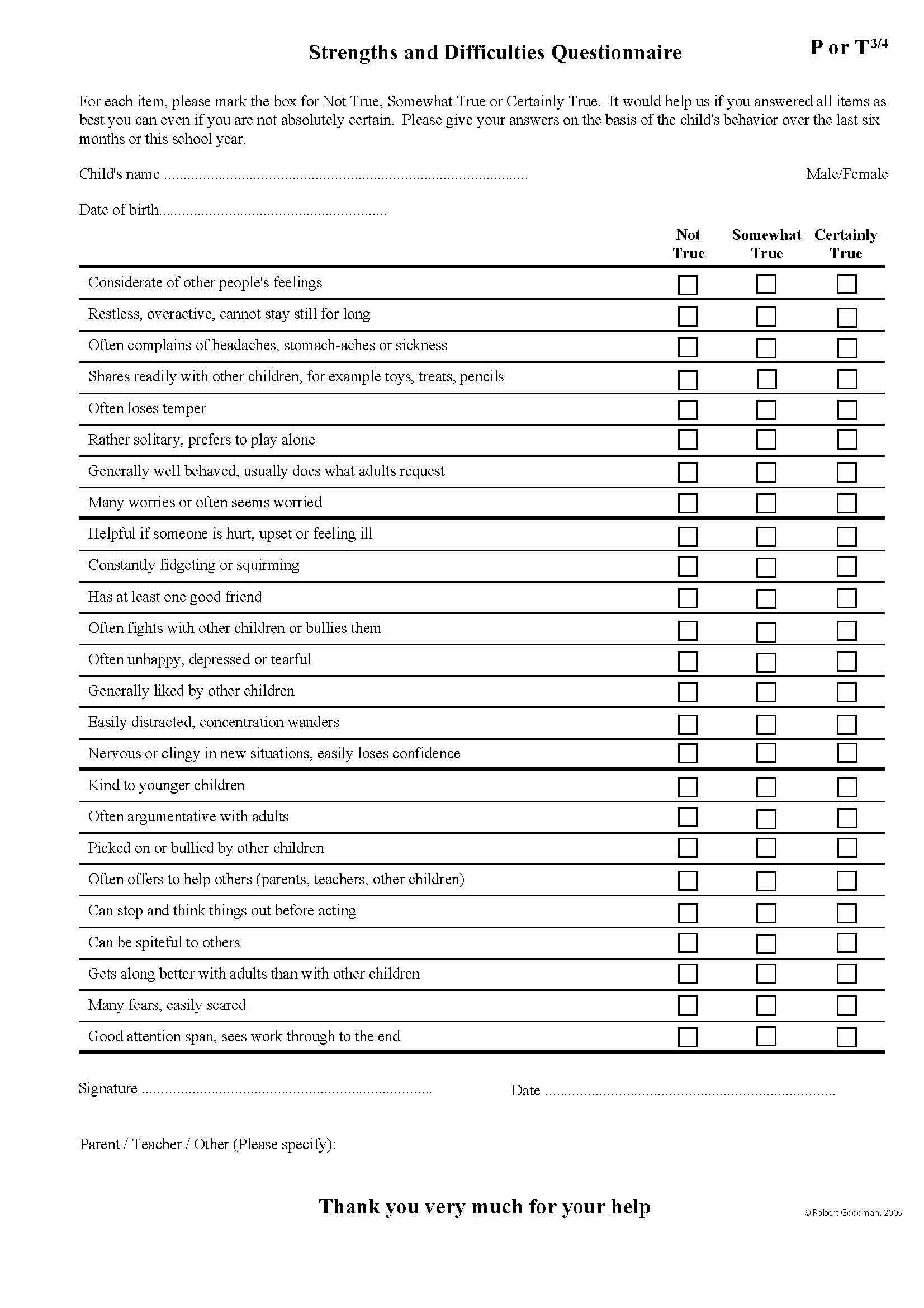 ASK IF CHILD AGE=4-10 YEAR OLDS ELSE SKIP TO F23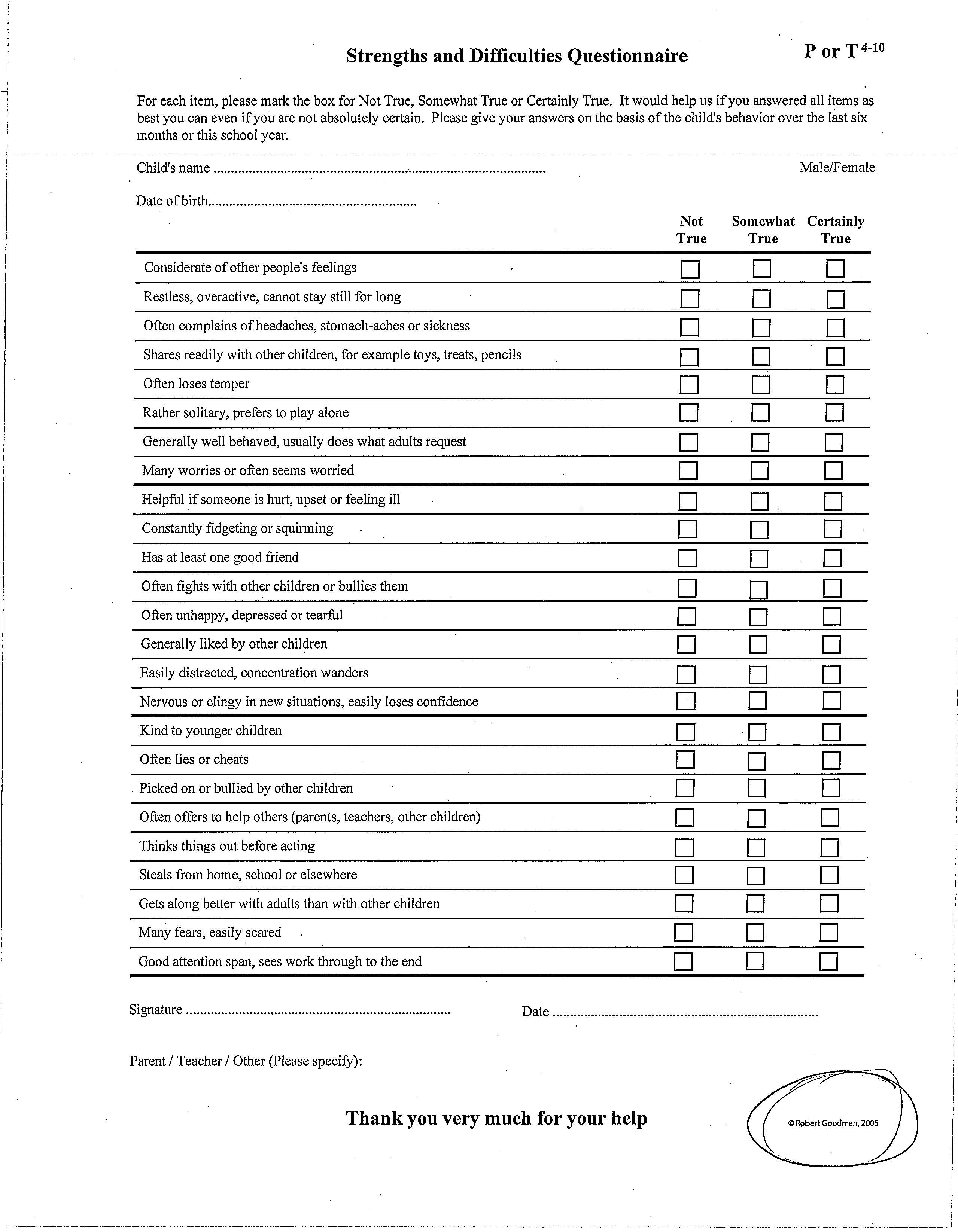 ASK IF CHILD AGE=11-17 YEAR OLDS ELSE SKIP TO F24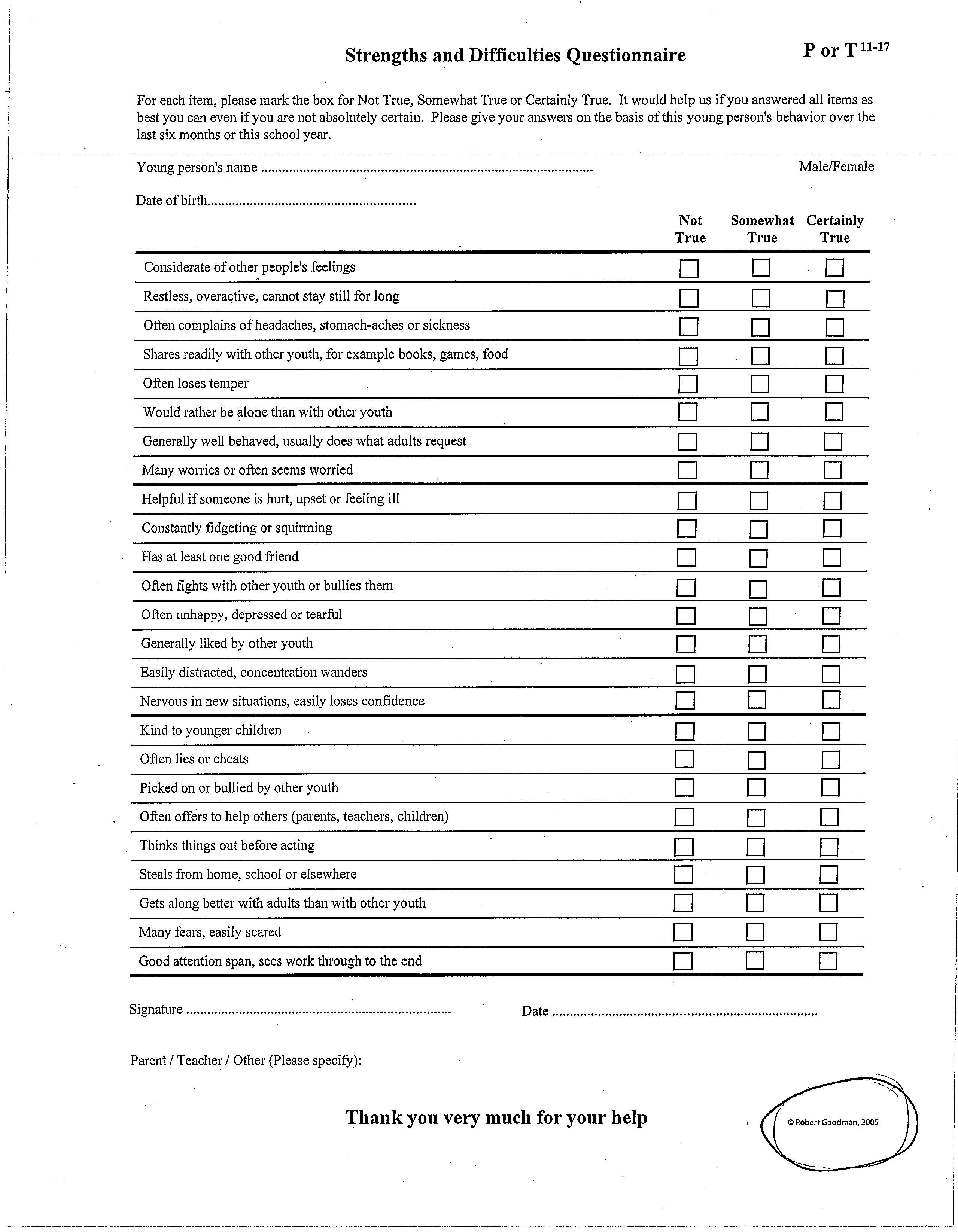 ASK THE FOLLOWING QUESTIONS FOR CHILDREN AGED 12-17. IF CHILD AGE<12 SKIP TO F26Source: Effects of Housing Vouchers on Welfare Families Follow-up SurveyIn the past six months, has [CHILD’S NAME] been arrested?YES	 1NO 	 2REFUSED	 7DON’T KNOW	 8In the past six months, has [CHILD’S NAME] had any problems that involved the police contacting the parent?YES	 1NO 	 2REFUSED	 7DON’T KNOW	 8ROUTINES & SLEEPASK FOR ALL CHILDREN.Now I have some questions about your daily activities with [CHILD].  I will read a list of items.  Please tell me if you and your child do each one Almost always; Most days; Sometimes; Rarely; or Almost Never. Source:  Velma McBride Murry’s routine items. Sleep questions from Ronald Dahl.ASK FOR ALL CHILDREN 0-17, INCLUDING THOSE YOUNGER THAN 1.5 YEARS (18 MONTHS)Source (F27 and F28): Mistry RS, New Hope StudyNow I am going to read some statements about raising children.  I would like you to tell me how true each statement is for you—very true, mostly true, sort of true, or not at all true? Would you say [READ ITEM] is…? How much trouble [has your child/have your children] been to raise?  Would you say no trouble, a little bit of trouble, some trouble, quite a bit of trouble, or a great deal of trouble?No trouble	 1A little bit of trouble	 2Some trouble	 3Quite a bit of trouble	 4A great deal of trouble 	 5REFUSED	 7DON’T KNOW	 8FOR ALL CHILDREN 0-17, INCLUDING THOSE YOUNGER THAN 1.5 YEARSSometimes parents feel that there are barriers or challenges that are keeping them from being good parents. Can you tell me if you agree strongly, agree, disagree, or disagree strongly that the following challenges affect your relationship with [NAME OF CHILD]:Source:  New QuestionOBSERVE OR ASK THE FOLLOWING QUESTIONS FOR ALL CHILDREN (AGES 0 TO 17)Observe: At least 10 books are present and visible. YES	 1NO 	 2IF NOT VISIBLE ASK::About how many books do you have in your home?|___|___|___|ENTER # OF BOOKSObserve: Are there any computers or laptops present and visible. YES	 1NO 	 2IF NOT VISIBLE ASK:How many computers, with internet access, do you have in your home?|___|___|___|ENTER # OF COMPUTERSASK FOR EACH CHILD: Does [CHILD] have any books that are completely his/her own? YES	 1NO 	 2F32a.	About how many?[ASK FOR EACH CHILD]|___|___|___|ENTER # OF BOOKSObservations of Parent/Child InteractionsOBSERVE FOR ALL CHILDRENOBSERVE FOR CHILDREN AGE 0-2 YEARS 11 MONTHS OBSERVE FOR CHILDREN AGE 3-17 YEARSSource:  (F30-F35) HOME, scales validated by Linver, Martin, & Brooks-Gunn (2004)OBSERVE OR ASK THE FOLLOWING QUESTIONS FOR AGES 0-2 YEARS 11 MONTHS IF CHILD ≥3 SKIP TO F37[ASK] Do you ever get a chance to read to [CHILD]? YES	 1NO 	 2	(SKIP TO F38)REFUSED	 7	(SKIP TO F38)DON’T KNOW	 8	(SKIP TO F38)F36a.	About how many times a week do you get to do this?Every day or almost every day	 1A few times a week	 2A few times in the last 2 weeks	 3Never or almost never	 4REFUSED	 7DON’T KNOW	 8Observe: Does the parent provide toys for child during visit?YES	 1NO 	 2Observe presence or absences of various types of toys.  
For Items NOT observable, Ask Respondent:Source:  (F36-38) HOME, scales validated by Linver, Martin, & Brooks-Gunn (2004)CAPI: F39 ASKED/OBSERVED ONLYFOR CHILDREN AGE 3 - 7 YEARS 11 MONTHS; ELSE SKIP TO F40.Now I’d like to talk to you about some of the toys you’ve gotten for [CHILD or CHILDREN IN AGE GROUP]. [IF VISIBLE: I can see some of them in this room, but there are probably others I can’t see.]  I’m going to ask you whether or not [CHILD] has different kinds of toys in the home now.[ASK] Do you ever get a chance to read to [CHILD]? YES	 1NO 	 2	(SKIP TO F48)REFUSED	 7	(SKIP TO F48)DON’T KNOW	 8	(SKIP TO F48)F40a.	About how many times a week do you get to do this?Every day or almost every day	 1A few times a week	 2A few times in the last 2 weeks	 3Never or almost never	 4REFUSED	 7DON’T KNOW	 8CAPI: F41 ASKED ONLY FOR CHILDREN 8 TO 17 YEARS OF AGE; ELSE SKIP TO F48Getting homework done is usually a big hassle in most families.  How does it go in yours?  (Explore whether the parent knows whether her child has homework, pays attention to whether and when s/he does it). Does s/he ever need your help?  When was the last time this happened?How many times do you usually help [CHILD] with his/her homework in a 2 week period?ASSESS: How often does Parent assist Child with Homework?EVERY DAY OR ALMOST EVERY DAY	 1A FEW TIMES A WEEK	 2A FEW TIMES IN 2 WEEK PERIOD	 3NEVER OR ALMOST NEVER	 4REFUSED	 7DON’T KNOW	 8NOT APPLICABLE	 9Kids can be pretty sneaky about their homework—they might pretend they don’t have any when they have a lot, or might say they’re finished after they have only looked at it for 10 minutes or so.  How do you decide if [CHILD] has really completed all his/her homework? ASSESS: Does Parent regularly reinforce rules about homework or check to make sure it is completed?CONSISTENT RULES & CHECKS REGULARLY	 1CONSISTENT RULES, DOES NOT CHECK	 2NO RULES, CHECKS REGULARLY	 3SOMETIMES HAS RULES, SOMETIMES CHECKS	 4NEVER HAS RULES, NEVER CHECKS	 5REFUSED	 7DON’T KNOW	 8NOT APPLICABLE	 9Do you and [CHILD] ever talk about how your days went?  How often do you speak with [CHILD] about his/her day?Every day or almost every day	 1A few times a week	 2A few times in the last 2 weeks	 3Never or almost never	 4REFUSED	 7DON’T KNOW	 8Do you and [CHILD] ever sit and watch TV shows together?  What kinds of programs do you like to watch together?  Do you talk about the programs after they’re over?How many times have you discussed a TV program with [CHILD] in the last 2 weeks? DISCUSSED TV SHOW ONCE OR MORE LAST 2 WEEKS	 1WATCH TV TOGETHER FREQUENTLY, BUT DID NOT
 DISCUSS	 2WATCH TV TOGETHER RARELY, DO NOT DISCUSS	 3DO NOT WATCH TV TOGETHER	 4DO NOT DISCUSS
 MOVIES OR OTHER TV SHOWS	 5DISCUSS MOVIES OR TV BUT DO NOT WATCH TOGETHER	 6REFUSED	 7DON’T KNOW	 8Is [CHILD] at all interested in current events?  Does s/he ever watch the news with you?  Have you tried to discuss anything out of the paper or from a newscast with him/her?How many times have you tried to have those types of conversations in the past 2 weeks?DISCUSSED CURRENT EVENTS ONCE OR MORE LAST
 2 WEEKS	 1WATCH/READ NEWS TOGETHER FREQUENTLY, BUT DID
 NOT DISCUSS	 2WATCH/READ NEWS TOGETHER RARELY, DO NOT
 DISCUSS	 3HAVE NOT WATCHED/READ NEWS TOGETHER OR
 DISCUSSED 	 4REFUSED	 7DON’T KNOW	 8Do you and [CHILD] ever watch TV shows, movies, or research things using the internet together?  What kinds of programs do you like to watch together?  Do you talk about the programs after they’re over?How many times have you discussed a TV program with [CHILD] in the last 2 weeks? DISCUSSED TV SHOW ONCE OR MORE LAST 2 WEEKS	 1WATCH TV TOGETHER FREQUENTLY, BUT DID NOT
 DISCUSS	 2WATCH TV TOGETHER RARELY, DO NOT DISCUSS	 3DO NOT WATCH TV TOGETHER, DO NOT DISCUSS
 MOVIES OR OTHER	 4REFUSED	 7DON’T KNOW	 8Does [CHILD] have a dictionary at home?  If no, what does he/she do to learn the meaning of a word?YES	 1	(SKIP TO F49)NO 	 2REFUSED	 7	DON’T KNOW	 8F47a.	What does he/she do to learn the meaning of a word?RECORD VERBATIM THEN CODE:
______________________________________________________________________________________________________________________________________________________________________________________________________________________________DOES CHILD HAVE ACCESS TO DICTIONARY SOFTWARE OR WEBSITES FOR FINDING WORDS?YES	 1	NO 	 2REFUSED	 7	DON’T KNOW	 8Source:  (F42-F48) HOME, scales validated by Leventhal, Selner-O’Hagan, Brooks-Gunn, Bingenheimer, & Earls (2004)These are some statements about where you live.  Please answer which statements are True and which ones are False.  For some statements you may feel that they are True some of the time but not always.  Determine whether the statement is True or False the majority of the time, and answer accordingly. For example, with the following:We eat takeout food where we live.  Nearly all families do this some of the time.  You should check True if this happens more than half the time or False if it happens less than half of the time. Do you have any questions?Source: (F48) Gary EvansModule 7:	Receipt of ServicesThe following questions are about services you have received since [MONTH AND YEAR OF RANDOM ASSIGNMENT].  We are interested in services you may have received from an agency or through a program you participated in.  Please do not include any services or assistance you received from friends or family.I am going to read through a list of services that you may have received since [MONTH AND YEAR OF RANDOM ASSIGNMENT]. For each type of service, please indicate whether you received the service or not.Adapted from Program Data Collection Guide for Family Options StudyNow I would like you to think back to any services you’ve received from [NAME OF PROGRAM TO WHICH THE FAMILY WAS RANDOMLY ASSIGNED]]. I would like to ask you about your experience with that program.G34-G25:  NEWFor each of the following statements, tell if you strongly agree, agree, disagree, strongly disagree, or aren’t sure.G34.1.	IF VOLUNTEERED: I DID NOT GO TO [NAME OF PROGRAM] INDICATE HERE.  _____ SKIP TO G35.Now I am going to ask you about the [IF RARESULT=PBTH, SUB, CBRR: NAME OF PROGRAM TO WHICH R was RANDOMLY ASSIGNED; IF RARESULT=UC: shelter] where you stayed or that helped you with your housing.During the time that you [lived at program/were helped by program], tell me how much say you had in choosing each of the following: G35.1.	IF VOLUNTEERED: I DID NOT GO TO [NAME OF PROGRAM] INDICATE HERE.  _____INSERT BOX SKIP TO MODULE 8.Module 8:	Contact Information to support possible additional follow-upH1-H14 Family Options Study, Baseline and Tracking SurveysThank you very much for your time today.  To help us be able to get back in touch with you in the future, we would like to review the names, telephone numbers and addresses of two people we talked about last time we spoke who will always know how to reach you. This information will be kept strictly confidential and will only be used if we are unable to contact you. When we last spoke on [RA MMYYY or Last Intvw MMYYYY] you said that [CONTACT #1] was a person who would always know where you are and how to reach you.  Is [CONTACT#1] still a person who does not live with you and will always know how to contact you? YES	 1NO 	 2REFUSED	 7DON’T KNOW	 8When we last spoke on [RA MMYYY or Last Intvw MMYYYY] you said that [CONTACT #2] was a person who would always know where you are and how to reach you.  Is [CONTACT#2] still a person who does not live with you and will always know how to contact you? YES	 1NO 	 2REFUSED	 7DON’T KNOW	 8CAPI:  IF H1 AND H2= YES SKIP TO H5IF NO: CONTACT #1:Could you please tell me the name of a person who does not live with you and will always know how to contact you? YES	 1NO 	 2	SKIP TO H4REFUSED	 7	SKIP TO H4DON’T KNOW	 8	SKIP TO H4H3a.	What is his/her first name? 	H3b.	What is his/her middle name?	H3c.	What is his/her last name?	H3d.	Does his/her name have a suffix?	IF NO: CONTACT #2:Could you please tell me the name of another person who does not live with you and will always know how to contact you? YES	 1NO 	 2	SKIP TO CLOSINGREFUSED	 7	SKIP TO CLOSINGDON’T KNOW	 8	SKIP TO CLOSINGIF CONTACT #1 CONFIRMED ASK:  Is [CONTACT #1]’s address still:
IF CONTACT #1 IS NEW ASK:	What is (his/her) street address?H5a.	Is there a complex/building name?	H5b.	Is there an apartment number?	H5c.	In what city?	H5d.	In what state?	H5e.	What is the zip code?	What is (his/her) home phone number, starting with the area code?Telephone # with area code:  (_______) ________-________What is (his/her) cell phone number, starting with the area code?Telephone # with area code:  (_______) ________-________What is (his/her) email address?What is (his/her) relationship to you?Friend	 1Relative	 2OTHER (SPECIFY______________________________)	 95REFUSED	 97DON’T KNOW	 98CONTACT #2:IF CONTACT #2 CONFIRMED ASK:  Is [CONTACT #2]’s address still:IF CONTACT #2 IS NEW ASK:	What is (his/her) street address?H10a.	Is there a complex/building name? 		H10b.	Is there an apartment number? 		H10c.	In what city? 		H10d.	In what state? 		H10e.	What is the zip code? 		What is (his/her) home phone number, starting with the area code?Telephone # with area code:  (_______) ________-________What is (his/her) cell phone number, starting with the area code?Telephone # with area code:  (_______) ________-________What is (his/her) email address?What is (his/her) relationship to you?Friend	 1Relative	 2OTHER (SPECIFY______________________________)	 95REFUSED	 97DON’T KNOW	 98Thank you very much for your time today.  Would you say you are living/staying in…YESNOREFDKA4a.	A house or apartment that you own or rent.  This does not include your parent’s or guardian’s home or apartment. 1278A4b.	Your partner’s (boy/girlfriend’s/fiancé’s, significant other’s) place.  1278A4c.	A friend or relative’s house or apartment, and paying part of the rent [PROBE: THIS INCLUDES YOUR PARENT’S or GUARDIAN’S HOUSE OR APARTMENT OR OTHER FRIEND OR RELATIVE]1278A4d.	A friend or relative’s house or apartment, but not paying part of the rent [PROBE: THIS INCLUDES YOUR PARENT’S or GUARDIAN’S HOUSE OR APARTMENT OR OTHER FRIEND OR RELATIVE]1278CAPI: 	IF A4a, A4b, A4c, or A4d =YES  SKIP TO A5; 
Otherwise, continue down A4e through A4p until a YES response is reached.A4e.	A permanent housing program with services to help you keep your housing (on site or coming to you)   IF YES: COLLECT NAME OF PROGRAM ____________________________ THEN SKIP TO A51278A4f.	A transitional housing program  IF YES COLLECT NAME OF PROGRAM: ____________________________ THEN SKIP TO A51278A4g.	A domestic violence shelter IF YES: SKIP TO A5 1278A4h.	An emergency shelter IF YES COLLECT NAME OF PROGRAM:____________________________ THEN SKIP TO A51278A4i.	A voucher hotel or motel IF YES: SKIP TO A91278A4j.	A hotel or motel you pay for yourself IF YES: SKIP TO A91278A4k.	A residential drug or alcohol treatment program IF YES: SKIP TO A91278A4l.	Jail or prison IF YES: SKIP TO A91278A4m.	A car or other vehicle IF YES: SKIP TO A91278A4n.	An abandoned building IF YES: SKIP TO A91278A4o.	Anywhere outside [PROBE: STREETS, PARKS, ETC.]
IF YES: SKIP TO A91278A4p.	OTHER  SPECIFY:  __________________________  
IF YES: SKIP TO A91278Program NameDate startedDate stoppedTotal time in program (in weeks, months, or days)Program TypeA14:[NAME OF PROGRAM TO WHICH THE FAMILY WAS RANDOMLY ASSIGNED]A14bA14cA14dINTERVIEWER: RECORD THE NUMBER OF DAYS, WEEKS, MONTHS  ___NUMBER OF DAYS___NUMBER OF WEEKS___NUMBER OF MONTHSA14ePermanent housing program with services to help you keep your housing	1Transitional housing program	2Section 8 voucher or PHA subsidY	3CBRR subsidy	4OTHER [SPECIFY] ]________	5A15a[NAME OF PROGRAM IN A4e, A4f, or A4g]A15bA15cA15dINTERVIEWER: RECORD THE NUMBER OF DAYS, WEEKS, MONTHS,  ___NUMBER OF DAYS___NUMBER OF WEEKS___NUMBER OF MONTHSA15ePermanent housing program with services to help you keep your housing	1Transitional housing program	2Section 8 voucher or PHA subsidY	3CBRR subsidy	4OTHER [SPECIFY]________	5A16a[NAME OF PROGRAM IN A8A]A16bA16cA16dINTERVIEWER: RECORD THE NUMBER OF DAYS, WEEKS, MONTHS  ___NUMBER OF DAYS___NUMBER OF WEEKS___NUMBER OF MONTHSA16ePermanent housing program with services to help you keep your housing	1Transitional housing program	2Section 8 voucher or PHA subsidY	3CBRR subsidy	4OTHER [SPECIFY] ]________	5A17aA17bA17cA17dINTERVIEWER: RECORD THE NUMBER OF DAYS, WEEKS, MONTHS,  ___NUMBER OF DAYS___NUMBER OF WEEKS___NUMBER OF MONTHSA17ePermanent housing program with services to help you keep your housing	1Transitional housing program	2Section 8 voucher or PHA subsidY	3CBRR subsidy	4OTHER [SPECIFY] ]________	5A18aA18bA18cA18dINTERVIEWER: RECORD THE NUMBER OF DAYS, WEEKS, MONTHS,  ___NUMBER OF DAYS___NUMBER OF WEEKS___NUMBER OF MONTHSA18ePermanent housing program with services to help you keep your housing	1Transitional housing program	2Section 8 voucher or PHA subsidY	3CBRR subsidy	4OTHER [SPECIFY] ]________	5A19aA19bA19cA19dINTERVIEWER: RECORD THE NUMBER OF DAYS, WEEKS, MONTHS,  ___NUMBER OF DAYS___NUMBER OF WEEKS___NUMBER OF MONTHSA19ePermanent housing program with services to help you keep your housing	1Transitional housing program	2Section 8 voucher or PHA subsidY	3CBRR subsidy	4OTHER [SPECIFY] ]________	5YESNOREFDKB8a.	Mildew, mold, or water damage on any wall, floor, or ceiling? 1278B8b.	Any floor problems such as boards, tiles, carpeting or linoleum that are missing, curled, or loose?1278B8c.	Any holes or large cracks where outdoor air or rain can come in?1278B8d.	Bad odors such as sewer, natural gas, etc. in your home?1278B8e.	In the last three months has any bathroom floor been covered by water because of a plumbing problem?1278B8f	In the last three months has your toilet not worked for 6 hours or more?1278B8g.	In the last three months has your electricity not worked for 2 hours or more?1278B8h.	In cold weather, do you ever need to use your oven to heat your home?1278YESNOREFDKC12a.	Employment  income1278C12b. 	Supplementary Nutrition Assistance Program (SNAP) (PROBE: Food stamps?)1278C12c.	SSI (Supplemental Security Income)?1278C12d.	TANF (Temporary Assistance for Needy Families, or welfare cash assistance)?  [WILL INSERT LOCAL NAME OF TANF PROGRAM AND PROBE USING LOCAL NAME]1278C12e.	Unemployment Insurance/ Unemployment Compensation?1278C12f.	Child Support?1278C12g.	WIC (Women, Infants, and Children)?1278C12h.	Social Security Disability Insurance (SSDI) 1278C12i. 	Social Security Survivor’s benefits?1278C12j.	Medicaid?1278C12k.	State health insurance?  (e.g. INDIGENT CARE) [WILL INSERT LOCAL NAMES OF ANY STATE HEALTH INSURANCE OR ASSISTANCE]?1278C12l.	State Children’s Health Insurance Program (SCHIP)?1278C12m.	Child Care Assistance?1278C12n.	Alimony1278C12o.	Cash from people living with you who are not part of your family?1278C12q.	Cash from relatives or friends who do not live with you?C12r.	Other Sources of Income or Assistance (LIST)1278Training #1Training #2Training #3Training #4REGULAR HIGH SCHOOL, DIRECTED TOWARD HS DIPLOMA1111PREPARATION FOR A GED EXAM22222-YEAR COLLEGE DIRECTED TOWARD A DEGREE33334-YEAR COLLEGE DIRECTED TOWARD A DEGREE4444GRADUATE COURSES5555COLLEGE COURSES NOT DIRECTED TOWARD A DEGREE6666VOCATIONAL EDUCATION OUTSIDE A COLLEGE (BUSINESS or TECHNICAL SCHOOLS, EMPLOYER OR UNION-PROVIDED TRAINING,OR MILITARY TRAINING IN VOCATIONAL BUT NOT MILITARY
SKILLS7777NON-VOCATIONAL ADULT EDUCATION NOT DIRECTED TOWARD A DEGREE (BASIC EDUCATION, LITERACY TRAINING, ENGLISH AS A 
SECOND LANGUAGE8888JOB SEARCH ASSISTANCE, JOB FINDING, ORIENTATION TO THE WORLD OF WORK9999OTHER (SPECIFY: ______________________)10101010REFUSED97979797DON’T KNOW98989898NEVERONCE IN A WHILEFAIRLY OFTENVERY OFTENDKN/AREFC33a.	the kind of medical care your family should have?  Has this happened never, once in a while, fairly often or very often?1234789C33b.	the kind of clothing your family should have?1234789C33c.	the leisure activities that your family wants?  1234789C33d.	your rent?  1234789FAMILY MEMBER 1 FAMILY MEMBER 2 FAMILY MEMBER 3 List of family members with Respondent at last interview BUT NOT WITH RESPONDENT NOWHow long has it been since [NAME] lived/stayed with you?_____Days_____Weeks_____MonthsDECEASED_____Days_____Weeks_____Months_____Days_____Weeks_____MonthsWhere is [NAME] living/staying now?IF NAME is an ADULT >15?A place of his/her own	1With friends or relatives	2In the military	3Incarcerated	4Homeless	5Other (Specify_____________)	6REF	7DK	8DECEASED	9IF NAME is a CHILD <15?With child’s other parent	1With your own parents or in-laws in foster care arrangement 	2With your own parents or in-laws not in foster care arrangement	3With other relatives, in foster care arrangement	4With other relatives, not in foster care arrangement	5In foster care, not with relatives (NON RELATIVE FOSTER CARE)	 6 How long in foster care?  ______________Other: _______________	7DK	8IF NAME is an ADULT >15?A place of his/her own	1With friends or relatives	2In the military	3Incarcerated	4Homeless	5Other (Specify_____________)	6REF	7DK	8DECEASED	9IF NAME is a CHILD <15?With child’s other parent	1With your own parents or in-laws in foster care arrangement 	2With your own parents or in-laws not in foster care arrangement	3With other relatives, in foster care arrangement	4With other relatives, not in foster care arrangement	5In foster care, not with relatives (NON RELATIVE FOSTER CARE)	 6 How long in foster care?  ______________Other: _______________	7DK	8IF NAME is an ADULT >15?A place of his/her own	1With friends or relatives	2In the military	3Incarcerated	4Homeless	5Other (Specify_____________)	6REF	7DK	8DECEASED	9IF NAME is a CHILD <15?With child’s other parent	1With your own parents or in-laws in foster care arrangement 	2With your own parents or in-laws not in foster care arrangement	3With other relatives, in foster care arrangement	4With other relatives, not in foster care arrangement	5In foster care, not with relatives (NON RELATIVE FOSTER CARE)	 6 How long in foster care?  ______________Other: _______________	7DK	8[ASK IF [NAME]1 IS  NOW 15 OR YOUNGER and FOSTER CARE REPORTED IN D6: Was the foster care placement for [NAME] arranged by [LOCAL NAME OF CHILD WELFARE PROGRAM] YES	1NO	2DON’T KNOW	7REFUSED	8YES	1NO	2REFUSED	7DON’T KNOW	8YES	1NO	2REFUSED	7DON’T KNOW	8ASK IF [NAME] IS NOW 15 OR UNDER:
What would you say has been the total amount of time [CHILD] has spent living apart from you?_______ Year(s)______ Month(s)_______ Year(s)______ Month(s)_______ Year(s)______ Month(s)ASK IF [NAME] IS NOW 15 OR YOUNGER: Does [NAME] have a disability? That could include either a physical, emotional, or mental health condition.YES	1NO (SKIP TO NEXT PERSON)	2DON’T KNOW	7REFUSED	8YES	1NO (SKIP TO NEXT PERSON	2REFUSED	7DON’T KNOW	8YES	1NO (SKIP TO NEXT PERSON	2REFUSED	7DON’T KNOW	8Is there anything about your housing situation that makes it difficult for [NAME] to live with you?.I DON’T HAVE A PLACE OF MY OWN TO LIVE	1I DON’T HAVE A BIG ENOUGH PLACE TO LIVE	2MY LANDLORD WON’T LET [NAME] LIVE IN MY PLACE	3THE PROGRAM I’M IN WON’T LET NAME] LIVE IN MY PLACE	4THE OTHER PEOPLE I LIVE WITH WON’T LET [NAME] LIVE WITH ME  5DON’T KNOW	7REFUSED	8I DON’T HAVE A PLACE OF MY OWN TO LIVE	1I DON’T HAVE A BIG ENOUGH PLACE TO LIVE	2MY LANDLORD WON’T LET [NAME] LIVE IN MY PLACE	3THE PROGRAM I’M IN WON’T LET NAME] LIVE IN MY PLACE	4THE OTHER PEOPLE I LIVE WITH WON’T LET [NAME] LIVE WITH ME  5DON’T KNOW	7REFUSED	8I DON’T HAVE A PLACE OF MY OWN TO LIVE	1I DON’T HAVE A BIG ENOUGH PLACE TO LIVE	2MY LANDLORD WON’T LET [NAME] LIVE IN MY PLACE	3THE PROGRAM I’M IN WON’T LET NAME] LIVE IN MY PLACE	4THE OTHER PEOPLE I LIVE WITH WON’T LET [NAME] LIVE WITH ME  5DON’T KNOW	7REFUSED	8NEW FAMILY MEMBER 1 [NAME]NEW FAMILY MEMBER 2 [NAME]) NEW FAMILY MEMBER 3 [NAME]NEW FAMILY MEMBER 4 [NAME]What is [NAME]’s relationship to you?Husband or Wife	1Lover/partner	2child	3Step-child 	4Foster child	5Child of Lover/partner	6Son- or 
Daughter-in-law	7Mother or Father	8Step-Parent	9Mother- or Father-in-law or partner's parent	10Grandparent	11Brother or Sister	12Brother- or
Sister-in-law	13Grandchild	14Other Relative	15Husband or Wife	1Lover/partner	2child	3Step-child 	4Foster child	5Child of Lover/partner	6Son- or 
Daughter-in-law	7Mother or Father	8Step-Parent	9Mother- or Father-in-law or partner's parent	10Grandparent	11Brother or Sister	12Brother- or
Sister-in-law	13Grandchild	14Other Relative	15Husband or Wife	1Lover/partner	2child	3Step-child 	4Foster child	5Child of Lover/partner	6Son- or 
Daughter-in-law	7Mother or Father	8Step-Parent	9Mother- or Father-in-law or partner's parent	10Grandparent	11Brother or Sister	12Brother- or
Sister-in-law	13Grandchild	14Other Relative	15Husband or Wife	1Lover/partner	2child	3Step-child 	4Foster child	5Child of Lover/partner	6Son- or 
Daughter-in-law	7Mother or Father	8Step-Parent	9Mother- or Father-in-law or partner's parent	10Grandparent	11Brother or Sister	12Brother- or
Sister-in-law	13Grandchild	14Other Relative	15Is [NAME] male or female?MALE	1FEMALE	2REFUSED	7DON’T KNOW	8MALE	1FEMALE	2REFUSED	7DON’T KNOW	8MALE	1FEMALE	2REFUSED	7DON’T KNOW	8MALE	1FEMALE	2REFUSED	7DON’T KNOW	8What is [NAME]’s Date of Birth?___/___/_____MM DD YYYY___/___/_____MM DD YYYY___/___/_____MM DD YYYY___/___/_____MM DD YYYY ASK IF D12 shows [NAME] is 15 or OLDER.  Is [NAME] currently working for pay?YES	1NO	2REFUSED	7DON’T KNOW	8YES	1NO	2REFUSED	7DON’T KNOW	8YES	1NO	2REFUSED	7DON’T KNOW	8YES	1NO	2REFUSED	7DON’T KNOW	8Was there anything about your housing situation or about the program you are in that helped with the decision that [name of person] should live with you?I  have a place of my own to live 	1have a big enough place to live	2sUPERVISION IS AVAILABLE SO CHILD IS PERMITTED TO LIVE WITH ME	3I have a safe enough place to live	4The program helped me to get [child] back	5Other: [SPECIFY]_______________	6REFUSED	7DON’T KNOW	8I  have a place of my own to live 	1have a big enough place to live	2sUPERVISION IS AVAILABLE SO CHILD IS PERMITTED TO LIVE WITH ME	3I have a safe enough place to live	4The program helped me to get [child] back	5Other: [SPECIFY]_______________	6REFUSED	7DON’T KNOW	8I  have a place of my own to live 	1have a big enough place to live	2sUPERVISION IS AVAILABLE SO CHILD IS PERMITTED TO LIVE WITH ME	3I have a safe enough place to live	4The program helped me to get [child] back	5Other: [SPECIFY]_______________	6REFUSED	7DON’T KNOW	8I  have a place of my own to live 	1have a big enough place to live	2sUPERVISION IS AVAILABLE SO CHILD IS PERMITTED TO LIVE WITH ME	3I have a safe enough place to live	4The program helped me to get [child] back	5Other: [SPECIFY]_______________	6REFUSED	7DON’T KNOW	8FAMILY MEMBER 1FAMILY MEMBER 2FAMILY MEMBER 3Was there ever a time in the past six months when [NAME] was not living with you?YES	1NO (SKIP TO D21)	2REFUSED	7DON’T KNOW	8YES	1NO (SKIP TO D21	2REFUSED	7DON’T KNOW	8YES	1NO (SKIP TO D21	2REFUSED	7DON’T KNOW	8ASK IF D16=1: How many weeks during the last six months was [NAME] not living with you? _______ WeeksREFUSED	7DON’T KNOW	8_______ WeeksREFUSED	7DON’T KNOW	8_______ WeeksREFUSED	7DON’T KNOW	8ASK IF D16=1: Please tell where the [NAME] was during those weeks?  IF NAME is an ADULT >15?A place of his/her own	1With friends or relatives	2In the military	3Incarcerated	4Homeless	5Other (Specify_____________)	6DK	8IF NAME is a CHILD <15?With child’s other parent	1With your own parents or in-laws in foster care arrangement 	2With your own parents or in-laws not in foster care arrangement	3With other relatives, in foster care arrangement	4With other relatives, not in foster care arrangement	5In foster care, not with relatives (NON RELATIVE FOSTER CARE)	 6 How long in foster care?  ______________Other: _______________	7DK	8IF NAME is an ADULT >15?A place of his/her own	1With friends or relatives	2In the military	3Incarcerated	4Homeless	5Other (Specify_____________)	6DK	8IF NAME is a CHILD <15?With child’s other parent	1With your own parents or in-laws in foster care arrangement 	2With your own parents or in-laws not in foster care arrangement	3With other relatives, in foster care arrangement	4With other relatives, not in foster care arrangement	5In foster care, not with relatives (NON RELATIVE FOSTER CARE)	 6 How long in foster care?  ______________Other: _______________	7DK	8IF NAME is an ADULT >15?A place of his/her own	1With friends or relatives	2In the military	3Incarcerated	4Homeless	5Other (Specify_____________)	6DK	8IF NAME is a CHILD <15?With child’s other parent	1With your own parents or in-laws in foster care arrangement 	2With your own parents or in-laws not in foster care arrangement	3With other relatives, in foster care arrangement	4With other relatives, not in foster care arrangement	5In foster care, not with relatives (NON RELATIVE FOSTER CARE)	 6 How long in foster care?  ______________Other: _______________	7DK	8[ASK IF NAME  NOW 15 OR YOUNGER and FOSTER CARE REPORTED IN D18]: Was the foster care placement for [NAME] arranged by [LOCAL NAME OF CHILD WELFARE PROGRAM] YES	1NO	2DON’T KNOW	7REFUSED	8YES	1NO	2REFUSED	7DON’T KNOW	8YES	1NO	2REFUSED	7DON’T KNOW	8Was there anything about your housing situation that makes it difficult for [NAME] to live with you?I DIDN’T HAVE A PLACE OF MY OWN TO LIVE	1I DIDN’T HAVE A BIG ENOUGH PLACE TO LIVE	2MY LANDLORD WOULDN’T LET [xx] LIVE IN MY PLACE	3THE PROGRAM I’M IN WOULDN’T LET [NAME] LIVE IN MY PLACE	4THE OTHER PEOPLE I LIVE WITH WOULDN’T LET [NAME] LIVE WITH ME	 5OTHER (SPECIFY_________)	 6DON’T KNOW	7REFUSED	8I DIDN’T HAVE A PLACE OF MY OWN TO LIVE	1I DIDN’T HAVE A BIG ENOUGH PLACE TO LIVE	2MY LANDLORD WOULDN’T LET [xx] LIVE IN MY PLACE	3THE PROGRAM I’M IN WOULDN’T LET [NAME] LIVE IN MY PLACE	4THE OTHER PEOPLE I LIVE WITH WOULDN’T LET [NAME] LIVE WITH ME	5OTHER (SPECIFY_________)	 6DON’T KNOW	7REFUSED	8I DIDN’T HAVE A PLACE OF MY OWN TO LIVE	1I DIDN’T HAVE A BIG ENOUGH PLACE TO LIVE	2MY LANDLORD WOULDN’T LET [xx] LIVE IN MY PLACE	3THE PROGRAM I’M IN WOULDN’T LET [NAME] LIVE IN MY PLACE	4THE OTHER PEOPLE I LIVE WITH WOULDN’T LET [NAME] LIVE WITH ME	5OTHER (SPECIFY_________)	 6DON’T KNOW	7REFUSED	8RESPONDENTFAMILY MEMBER 2FAMILY MEMBER 3Was there any time in the past six months when [PERSON/YOU] [was/were] in a residential treatment program?YES	1NO	2DON’T KNOW	7REFUSED	8YES	1NO	2DON’T KNOW	7REFUSED	8YES	1NO	2DON’T KNOW	7REFUSED	8D21a. 	IF D21=1 ASK: How many days/weeks was [NAME]/were you in treatment?_______ Day(s)______ Week(s)_______ Day(s)______ Week(s)_______ Day(s)______ Week(s)Was there any time in the past six months when [PERSON/you] was/were in a hospital?YES	1NO	2DON’T KNOW	7REFUSED	8YES	1NO	2DON’T KNOW	7REFUSED	8YES	1NO	2DON’T KNOW	7REFUSED	8D22a 	IF D21=1 ASK: How many days/weeks was [NAME]/were you  in the hospital?_______ Day(s)______ Week(s)_______ Day(s)______ Week(s)_______ Day(s)______ Week(s)Was there any time in the past six months when [NAME]/you was/were in jail or prison?YES	1NO	2DON’T KNOW	7REFUSED	8YES	1NO	2DON’T KNOW	7REFUSED	8YES	1NO	2DON’T KNOW	7REFUSED	8D23a IF D23=1 ASK: How many days/weeks was [NAME]/were you in jail or prison?_______ Day(s)______ Week(s)_______ Day(s)______ Week(s)_______ Day(s)______ Week(s)Definitely falseMostly falseSomewhat falseSlightly falseSlightly trueSomewhat trueMostly trueDefinitely trueE2a.	 If I should find myself in a jam, I could think of many ways to get out of it.12345678E2b.	At the present time, I am energetically pursuing my goals.12345678E2c.	There are lots of ways around any problem that I am facing now.12345678E2d.	Right now I see myself as being pretty successful.12345678E2e.	I can think of many ways to reach my current goals.12345678E2f. 	At this time, I am meeting the goals that I have set for myself.12345678All of
the timeMost of
the timeSome of the timeA little of the timeNone of the timeREFDKE3a.	Nervous?1234578E3b.	Hopeless?1234578E3c.	Restless or fidgety?1234578E3d.	So depressed that nothing could cheer you up?1234578E3e.	That everything was an effort?1234578E3f.	Worthless?1234578NOT AT ALLA LITTLE BITMODERATELYQUITE A BITEXTREMELYREFDKE4a.	Repeated, disturbing memories, thoughts, or images of a stressful experience?1234578E4b.	Repeated, disturbing dreams of a stressful experience?1234578E4c.	Suddenly acting or feeling as if stressful experiences were happening again (as if you were reliving it)?1234578E4d.	Feeling very upset when something reminded you of a stressful experience?1234578E4e.	Having physical reactions (e.g., heart pounding, trouble breathing, or sweating) when something reminded you of a stressful experience?1234578E4f.	Avoid thinking about or talking about the stressful experiences or avoid having feelings related to it?1234578E4g.	Avoid activities or situations because they remind you of a stressful experience?1234578E4h.	Trouble remembering important parts of the stressful experience?1234578E4i.	Loss of interest in things that you used to enjoy?1234578E4j.	Feeling distant or cut off from other people?1234578E4k.	Feeling emotionally numb or being unable to have loving feelings for those close to you?1234578E4l.	Feeling as if your future will somehow be cut short?1234578E4m.	Trouble falling or staying asleep?1234578E4n.	Feeling irritable or having angry outbursts?1234578E4o.	Having difficulty concentrating?1234578E4p.	Being “super alert” or watchful on guard?1234578E4q.	Feeling jumpy or easily startled?1234578YESNOREFDKE10a.	Have you used more than one drug at a time?1278E10b.	Have you had “blackouts” or “flashbacks” as a result of drug use?1278E10c. 	Have your friends or relatives known or suspected that you used drugs?1278E10d.	Have you ever lost friends because of drugs?1278Remember, this is in the past 6 Months…E10e.	Have you ever not spent time with your family or missed work because of drug use?1278E10f.	Have you engaged in illegal activities in order to obtain drugs?1278E10g.	Have you ever experienced withdrawal symptoms as a result of heavy drug intake?1278E10h.	Have you had medical problems as a result of drug use (e.g. memory loss, hepatitis, convulsions, bleeding?)1278Would you say it is…Would you say it is…Would you say it is…Would you say it is…Would you say it is…Would you say it is…Would you say it is…Would you say it is…AlwaysAlwaysUsuallySometimesAlmost NeverNever N/AREFDKF5a.	How [CHILD] spent his or her time when not in school or child care?11234578F5b.	Which other kids [CHILD] spent time with?11234578F5c.	[ASK ONLY IF CHILD IS ≥6YEARS OF AGE] Whether [CHILD] had finished his/her schoolwork or studying?112345678F5d.	Which TV programs [CHILD] watched?11234578Is the provider [READ PROVIDER TYPE]?YESNOREFUSEDDON’T KNOWF10c1.	Early Head Start?1278F10c2.	Head Start?1278F10c3.	Other School or Center? (SPECIFY)1278Would you say that [READ ITEM}…Almost AlwaysMost DaysSometimesRarelyAlmost NeverREFDKF26a.	We eat together as a family once a day1234578F26b.	I set aside time for talking with [CHILD] each day1234578F26c.	[CHILD] goes to bed at a regular time1234578ASK F26d IF CHILD IS UNDER 13 YEARS OLD ELSE SKIP TO F26eF26d. 	We have an evening bedtime routine with [CHILD}1234578ASK F26e IF [CHILD] age 13 OR OLDER ELSE SKIP TO F26fF26e.	[CHILD] has an evening bedtime routine123457si8Ask F26f-F26h if [CHILD] IS  AGE 6 OR OLDER ELSE SKIP TO F26iF26f.	[CHILD] has a regular after school routine1234578F26g.	[CHILD] does his/her homework at the same time every day.1234578F26h.	Children in my house do regular household chores [SKIP FOR ADDITIONAL CHILDREN]1234578ASK F26i IF CHILD IS BETWEEN 2 AND 7 YEARS OLD ELSE SKIP TO F26jF26i.	[CHILD]has difficulty waking up in the morning1234578ASK F26j. if [CHILD] IS AGE 8 TO 17 ELSE SKIP TO F26kF26j.	[CHILD] has difficulty waking up on school days1234578ASK F26k. for ALL CHILDRENF26k.	[CHILD] is tired during the day1234578Is [READ ITEM]…Is [READ ITEM]…Is [READ ITEM]…Is [READ ITEM]…Is [READ ITEM]…Is [READ ITEM]…Very TrueMostly TrueSort of TrueNot at all trueREFDKF27a.	My [child seems/ children seem] to be much harder to care for than most.123478F27b.	There are some things [my child does/ my children do] that really bother me a lot.123478F27c.	I often feel angry with my [child/children]123478F27d.	By the end of a long day, I find it hard to be warm and loving to my [child/children]123478Agree StronglyAgreeDisagreeDisagree StronglyREFDKF29b.	other people make the rules for [NAME OF CHILD] –for example, when he has to go to bed, what to do when he misbehaves.123478F29b.	People made fun of [NAME OF CHILD] because we didn’t [don’t] have a place to live.123478F29c.	it’s not always possible for [NAME OF CHILD] to live with me.123478F29d.	There are bad influences on CHILD from other people who live around here.  123478Did the Parent:YesNoDKF33a.	Talk to child/infant at least twice during visit128F33b.	Answer child’s questions orally or respond verbally in infants verbalizations? 128F33c.	Speak to child with a positive tone of voice?128F33d.	Praise the child at least twice during the visit?128F33e.	Caress, kiss, or hug child?128F33f.	Respond positively to praise of child offered by interviewer?**INTERVIEWER MUST PLAN TO EXPLICITLY PRAISE EACH CHILD THROUGHOUT INTERVIEW. If respondent does not offer response the first time, interviewer must probe 3 times throughout interview to observe respondent’s reactions.128F33g.	Shout at the child during the visit?128F33h.	Speak to the child with annoyance or hostility?128F33i.	Slap or spank the child in a disciplinary way?128F33j. Scold or criticize the child during visit?128Did the Parent:YesNoDKF34a.	Tell the child the name of an object/person in a “teaching style” during the visit?128F34b. Interfere with the child’s play or restrict the child more than three times?128Did the Parent:YesNoDKF35a.	Encourage the child to contribute?128F35b.	Mention the skills of the child?128F35c.	Praise the child at least twice during the visit?128F35d.	Use a diminutive name (nickname or pet name) for the child?128YesNoREFDKF38a.	Does [CHILD] have any toys that help him/her develop their strength, like a rocking horse, a crib gym, a ball?1278F38b.	Does [CHILD] have any toys that he/she can push around, like a toy vacuum cleaner or lawnmower?1278F38c.	Does [CHILD] have any toys that he/she can cuddle or pretend with like stuffed animals, dolls, action figures, or costumes?1278F38d.	Does [CHILD] have any items that give them a safe place to play?  For instance, does he/she have a high chair, a mobile or a playpen where he/she can play?1278F38e.	Does [CHILD] have any toys that he/she builds or puts together like blocks? (Anything that encourages hand-eye coordination or fine motor movements)1278F38f.  	Does [CHILD] have any toys that he/she uses for reading or stories such as books or tapes/CD’s with stories to listen to?1278F38g. 	Does [CHILD] have any toys that play music or teach music?1278F38h. 	Does [CHILD] have toys or books that teach nursery rhymes, songs, prayers or poems?1278F38i. 	Does [CHILD] have toys that he/she uses to make arts and crafts, like clay, finger paints, play dough, crayons, or paint?1278F38j. Does [CHILD] have any toys with small pieces that he/she can take apart and put back together such as Legos, dolls with clothing, or does he/she ever use scissors to make arts and crafts?1278YesNoDKF39a. 	Does [CHILD] have any toy instruments or any real instruments?128F39b. 	Does [CHILD] have any toys that teach colors?128F39c. 	Does [CHILD] have any toys that teach sizes?128F39d. 	Does [CHILD] have any toys that teach shapes?128F39e. 	Does [CHILD] have any toys that teach numbers?128F39f.  	Does [CHILD] have any toys that teach him/her the names of animals or the sounds and behaviors of animals?128F39g. 	Does [CHILD] have three or more puzzles?  About how many? **INDICATE YES IF 3 OR MORE128F39h. Does [CHILD] have toys or books that teach nursery rhymes, songs, prayers or poems?128F39i. 	Does [CHILD] have toys that he/she uses to make arts and crafts, like clay, finger paints, play dough, crayons, or paint?128F39j. 	Does [CHILD] have any toys with small pieces that he/she can take apart and put back together such as Legos, dolls with clothing, or does he/she ever use scissors to make arts and crafts?128F39k. 	Does [CHILD] have any access to any toys or books that teach him/her the alphabet?128TrueFalseREFDKF48a.	There is very little commotion where we live.1278F48b.	We can usually find things when we need them.1278F48c.	We almost always seem to be rushed.1278F48d.	We are usually able to “stay on top of things.”1278F48e.	No matter how hard we try, we always seem to be running late1278F48f.	It’s a real “zoo” in where we live.1278F48g.	At home we can talk to each other without being interrupted.1278F48h.	There is often a fuss going on where we live.1278F48i.	No matter what our family/household plans, it usually doesn’t seem to work out.1278F48j.	You can’t hear yourself think where we live.1278F48k.	I often get drawn into other people’s arguments where I live.1278F48l.	Where we live is a good place to relax.1278F48m.	The telephone takes up a lot of our time where we live.1278F48n.	The atmosphere where we live is calm.1278Servicea) Did you receive the service?Services for Adults/ParentsAsk G1-G4 only if RARESULT=CBRR or PBTH; ELSE SKIP TO G5 interventions.Ask G1-G4 only if RARESULT=CBRR or PBTH; ELSE SKIP TO G5 interventions.Assistance obtaining rent subsidyYES	1NO	2REFUSED	7DON’T KNOW	8Assistance locating housing, negotiation with landlordYES	1NO	2REFUSED	7DON’T KNOW	8Assistance with moving (expenses, furnishings, etc.); Help to settle inYES	1NO	2REFUSED	7DON’T KNOW	8Assistance dealing with  relationships with landlord and other tenantsYES	1NO	2REFUSED	7DON’T KNOW	8Education (assistance to complete education, GED instruction)YES	1NO	2REFUSED	7DON’T KNOW	8Job-specific training (e.g., learning to do a specific job, such as data entry, nursing, word processing, retail work)YES	1NO	2REFUSED	7DON’T KNOW	8Pre-employment supports (e.g., job search assistance, job referrals)YES	1NO	2REFUSED	7DON’T KNOW	8Post-employment supports (assistance with supplies, uniforms, counseling to assist with job-related problems)YES	1NO	2REFUSED	7DON’T KNOW	8Assistance finding childcare
IF B3=0 SKIP TO G10YES	1NO	2REFUSED	7DON’T KNOW	8Assistance paying for childcare 
IF B3=0 SKIP TO G10YES	1NO	2REFUSED	7DON’T KNOW	8Assistance with transportationYES	1NO	2REFUSED	7DON’T KNOW	8Computer trainingYES	1NO	2REFUSED	7DON’T KNOW	8Assistance in obtaining public benefits (food stamps, healthcare, energy assistance, etc.)YES	1NO	2REFUSED	7DON’T KNOW	8Health care provided on site at a program where  you live(d)YES	1NO	2REFUSED	7DON’T KNOW	8Help to address a stressful or traumatic experienceYES	1NO	2REFUSED	7DON’T KNOW	8Mental health evaluation/assessmentYES	1NO	2REFUSED	7DON’T KNOW	8Outpatient mental health therapyYES	1NO	2REFUSED	7DON’T KNOW	812-Step substance abuse programsYES	1NO	2REFUSED	7DON’T KNOW	8Services for Children IF B3=0 SKIP TO Services for Children IF B3=0 SKIP TO Developmental screening/testingYES	1NO	2REFUSED	7DON’T KNOW	8Early intervention  NEED MORE EXPLANATIONYES	1NO	2REFUSED	7DON’T KNOW	8After school tutoringYES	1NO	2REFUSED	7DON’T KNOW	8Summer programs/campYES	1NO	2REFUSED	7DON’T KNOW	8Help to enroll in Head Start YES	1NO	2REFUSED	7DON’T KNOW	8Help to deal with schools, teachers for your childYES	1NO	2REFUSED	7DON’T KNOW	8Help to deal with juvenile justice system, jails, and courts.YES	1NO	2REFUSED	7DON’T KNOW	8Parent/Family Life/Life SkillsMoney management, budgetingYES	1NO	2REFUSED	7DON’T KNOW	8Assistance with daily living (i.e. help with time management, goal-setting)YES	1NO	2REFUSED	7DON’T KNOW	8Parenting support groupsYES	1NO	2REFUSED	7DON’T KNOW	8Family reunification services (getting your kids back)YES	1NO	2REFUSED	7DON’T KNOW	8Legal services related to civil or criminal matters YES	1NO	2REFUSED	7DON’T KNOW	8Case managementYES	1NO	2REFUSED	7DON’T KNOW	8Assessment of parent and child needsYES	1NO	2REFUSED	7DON’T KNOW	8Assistance with basic needs (food, clothing)YES	1NO	2REFUSED	7DON’T KNOW	8Strongly AgreeAgreeDisagreeStrongly DisagreeREFDKG33a. 	I feel/felt the staff at [NAME OF PROGRAM] care about me.123478G33b. 	When I talk/talked to the staff at [NAME OF PROGRAM], I feel that they listen carefully.123478G33c.	It is/was hard to get the staff at [NAME OF PROGRAM] to listen to me.123478G33d.	I do/did not think the staff at [NAME OF PROGRAM] cares much about me123478G33e	Staff treat/treated clients as if they were children123478G33f.	I fee/felt respected by the staff at [NAME OF PROGRAM]123478G33g.	Staff ac/acted as if each client is of great value to [NAME OF PROGRAM]123478G33h.	Staff act/acted as if they do not respect clients.123478No SayNot Much SayA Lot of SayI Made the ChoiceREFDKG35a.	The place you live123478G35b.	Decorating and furnishing123478G35c.	Who could come over123478G35d.	When they could come over123478G35e	Whether to have overnight guests123478G35f.	When caseworkers or other staff could come to see you123478G35g.	What services you received123478G35h.	Whether or not you must participate in services.123478G35i.	Whether you could come and go at any time without having to notify people123478G35j.	Whether you lived in a building where other formerly homeless people lived123478